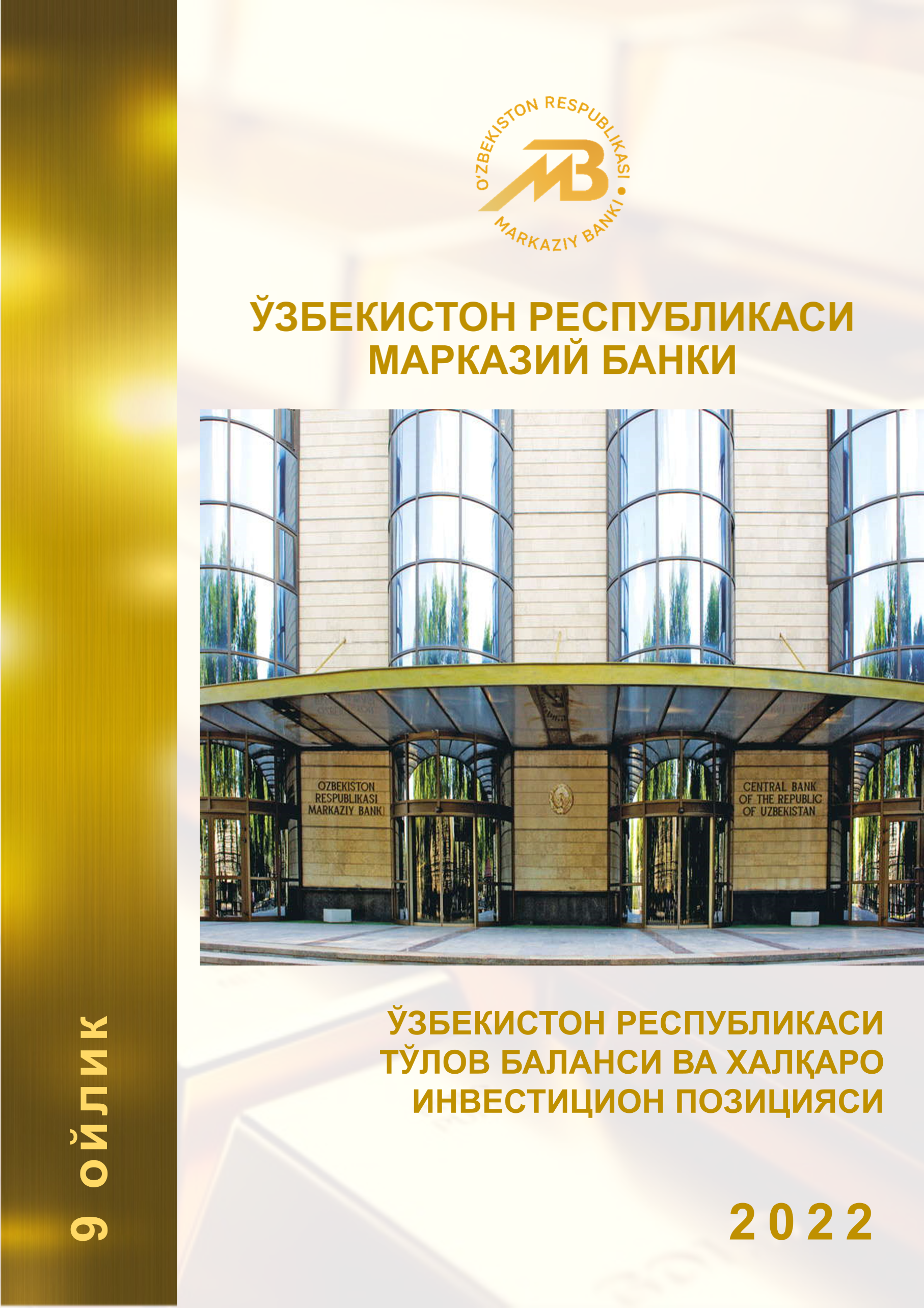 2022 йилнинг 9 ойи учун Ўзбекистон тўлов баланси ва халқаро инвестицион позицияси Халқаро валюта жамғармасининг “Тўлов баланси ва халқаро инвестицион позиция бўйича қўлланмаси”нинг олтинчи нашрига (ТБҚ 6-сон, ХВЖ, 2009й.) мувофиқ тайёрланди ҳамда Ўзбекистон Республикаси Марказий банкининг http://www.cbu.uz/ 
ва ХВЖнинг http://data.imf.org/ веб-сайтларига жойлаштирилди. Нашрга тааллуқли савол ва таклифлар бўйича Ўзбекистон Республикаси Марказий банкининг қуйидаги телефон рақамлари ёки электрон почта манзиллари орқали мурожаат қилиш лозим:Шунингдек, саволлар ва таклифлар қўшимча равишда val@cbu.uz электрон почта манзилига юборилиши мумкин.МУНДАРИЖАҚИСҚАЧА ШАРҲ	42020-2021 ЙИЛЛАР ВА 2022 ЙИЛНИНГ 9 ОЙИ УЧУН ТЎЛОВ БАЛАНСИ	52020-2021 ЙИЛЛАР ВА 2022 ЙИЛНИНГ 9 ОЙИ УЧУН ХАЛҚАРО ИНВЕСТИЦИОН 
ПОЗИЦИЯ	82020-2021 ЙИЛЛАР ВА 2022 ЙИЛНИНГ 9 ОЙИ УЧУН НОРЕЗИДЕНТЛАР ОЛДИДАГИ ЯЛПИ МАЖБУРИЯТЛАР	122020-2021 ЙИЛЛАР ВА 2022 ЙИЛНИНГ 9 ОЙИ УЧУН ТОВАРЛАР ТАШҚИ САВДО 
АЙЛАНМАСИ	152021-2022 ЙИЛЛАРНИНГ 9 ОЙИ УЧУН ТОВАРЛАР ЭКСПОРТИ ВА ИМПОРТИ 
ТАРКИБИ	162020-2021 ЙИЛЛАР ВА 2022 ЙИЛНИНГ 9 ОЙИ УЧУН ЮҚОРИ КОЭФФИЦИЕНТЛИ ТОВАР КОНЦЕНТРАЦИЯСИ  БИЛАН ЭКСПОРТ ҚИЛИНГАН ТОВАРЛАР	182020-2021 ЙИЛЛАР ВА 2022 ЙИЛНИНГ 9 ОЙИ УЧУН ЮҚОРИ КОЭФФИЦИЕНТЛИ ТОВАР КОНЦЕНТРАЦИЯСИ БИЛАН ИМПОРТ ҚИЛИНГАН ТОВАРЛАР	222021-2022 ЙИЛЛЛАРНИНГ 9 ОЙИ УЧУН ТОВАРЛАР САВДОСИНИНГ ЖЎҒРОФИЙ ТАРКИБИ	292020-2021 ЙИЛЛАР ВА 2022 ЙИЛНИНГ 9 ОЙИ УЧУН КЕНГАЙТИРИЛГАН ТАВСИФНОМА БЎЙИЧА  ХАЛҚАРО ХИЗМАТЛАР САВДОСИ БАЛАНСИ	342020-2022 ЙИЛЛАРНИНГ 9 ОЙИ УЧУН ШАХСИЙ ТРАНСФЕРТЛАР	402020-2022 ЙИЛЛАРНИНГ 9 ОЙИ УЧУН БИРЛАМЧИ ДАРОМАДЛАР БАЛАНСИ	422020-2022 ЙИЛЛАРНИНГ 9 ОЙИ УЧУН ИККИЛАМЧИ ДАРОМАДЛАР БАЛАНСИ	432021-2022 ЙИЛЛАРНИНГ 9 ОЙИ ДАВОМИДА ТЎҒРИДАН-ТЎҒРИ ИНВЕСТИЦИЯЛАР СОФ КЕЛИБ ТУШИШИ*	442022 ЙИЛНИНГ 9 ОЙИ УЧУН ХАЛҚАРО ИНВЕСТИЦИОН ПОЗИЦИЯ	452022 ЙИЛНИНГ 9 ОЙИ УЧУН ХУСУСИЙ ТАШҚИ ҚАРЗ БЎЙИЧА ТУШУМЛАР ВА ТЎЛОВЛАР ТЎҒРИСИДА МАЪЛУМОТ	46АСОСИЙ ҚАРЗ ВА ФОИЗЛАР БЎЙИЧА БЎЛАЖАК ТЎЛОВЛАРНИНГ ПРОГНОЗИ	47МЕТОДОЛОГИК ИЗОҲ	54ФОЙДАЛАНИЛГАН АТАМАЛАР	62ҚИСҚАЧА ШАРҲ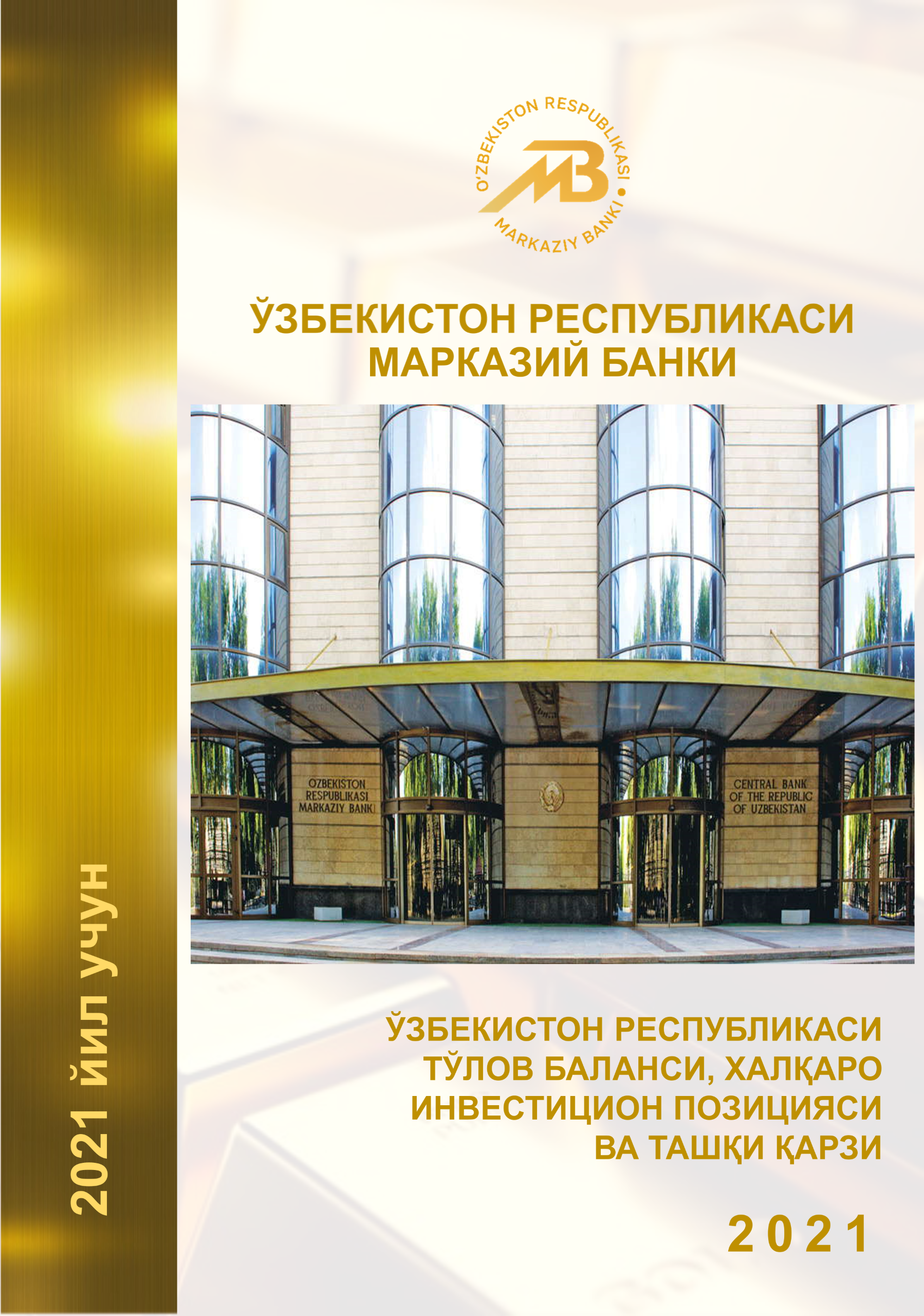 2022 йилнинг 9 ойида жорий операциялар ҳисоби сальдоси мусбат бўлиб, 
194,4 млн. долларни (2021 йилнинг 9 ойида манфий сальдо – 5,2 млрд. доллар) ташкил этди. Бунда, савдо балансининг (товарлар ва хизматлар) манфий сальдоси 
(11 млрд. доллар) бирламчи ва иккиламчи даромадларнинг ижобий сальдоси 
(11,2 млрд. доллар) ҳисобига қопланди.Экспорт ҳажми (олтинсиз) 11 млрд. доллар ва импорт ҳажми 25 млрд. долларни ташкил қилиб, ўтган йилнинг 9 ойига нисбатан 25 фоизга кўпайди. Экспорт таркибида товарлар (олтинсиз) 8,6 млрд. доллар ва хизматлар 2,4 млрд. долларни ташкил қилган бўлса, товар ва хизматлар импорти мос равишда 20,3 млрд. доллар ва 4,7 млрд. долларга тенг бўлди. Бирламчи даромадлар сальдоси 290,5 млн. долларни (2021 йилнинг 9 ойида 
152 млн. доллар) ташкил этди. Шунингдек, иккиламчи даромадларнинг ижобий сальдоси шахсий трансферт (ўтказма)лар балансининг ўтган йилнинг мос даврига нисбатан 
2,4 баробарга (6,5 млрд. доллар) ошиши ҳисобига 10,9 млрд. долларни ташкил этди 
(2021 йилнинг 9 ойида 4,5 млрд. доллар). 2022 йилнинг 9 ойи якуни бўйича молиявий ҳисобнинг сальдоси мусбат бўлиб, 
491,4 млн. долларни (2021 йилнинг 9 ойида манфий сальдо – 6,1 млрд. доллар) ташкил этди. Молиявий ҳисобнинг мажбуриятлар қисмида асосан тўғридан-тўғри ва бошқа инвестициялар мос равишда 1,7 млрд. доллар ва 6,4 млрд. долларга ўсди. 
Активлар қисмида валюта ва депозитлар ҳамда савдо кредитлари ва бўнаклар мос равишда 8,6 млрд. доллар ва 1,5 млрд. долларга кўпайган бўлса, халқаро резерв активлар билан боғлиқ операциялар, аксинча, 1,4 млрд. долларга камайган.Ўзбекистон Республикасига чет элдан тўғридан-тўғри инвестицияларнинг 
соф ўсиши 1,7 млрд. долларни ташкил қилди (2021 йилнинг 9 ойида 1,9 млрд. доллар). 
Шу билан бирга, капиталга соф инвестициялар (маҳсулот тақсимотига оид битимлар бўйича операциялар бундан мустасно) – 631,4 млн. долларни, бош офисдан жалб қилинган қарзлар – 558,3 млн. долларни, маҳсулот тақсимотига оид келишувлар асосида ишлаётган корхоналар томонидан инвестицияларнинг соф сўндирилиши – 
342,4 млн. долларни ташкил қилди.Портфель инвестицияларнинг манфий сальдоси 2022 йилнинг 9 ойида 28,6 млн. долларни ташкил қилди. Ўзбекистон Республикасининг соф халқаро инвестицион позицияси кўрсаткичи йил бошига нисбатан 16 фоизга ёки 2,7 млрд. долларга ошиб, жорий йилнинг 1 октябрь ҳолатига 19,6 млрд. долларни ташкил этди. Бунда, мамлакатнинг чет эл валютасидаги активлари ҳажми 78,9 млрд. доллар, ташқи мажбуриятлари ҳажми эса 59,3 млрд. долларга тенг бўлди.1-илова2020-2021 ЙИЛЛАР ВА 2022 ЙИЛНИНГ 9 ОЙИ УЧУН ТЎЛОВ БАЛАНСИ(таҳлилий кўриниши) (млн. доллар)Ушбу статистик ҳисобот тўлов балансини тузиш қўлланмасининг (ТБҚ 6-сон, ХВЖ, 2009 й.) 6-нашрида келтирилган таҳлилий кўринишни акс эттиради.2-илова2020-2021 ЙИЛЛАР ВА 2022 ЙИЛНИНГ 9 ОЙИ УЧУН ХАЛҚАРО ИНВЕСТИЦИОН ПОЗИЦИЯ(млн. доллар)3-илова2020-2021 ЙИЛЛАР ВА 2022 ЙИЛНИНГ 9 ОЙИ УЧУН НОРЕЗИДЕНТЛАР ОЛДИДАГИ ЯЛПИ МАЖБУРИЯТЛАР(млн. доллар)4-илова2020-2021 ЙИЛЛАР ВА 2022 ЙИЛНИНГ 9 ОЙИ УЧУН ТОВАРЛАР ТАШҚИ САВДО АЙЛАНМАСИ(млн. доллар)5-илова2021-2022 ЙИЛЛАРНИНГ 9 ОЙИ УЧУН ТОВАРЛАР ЭКСПОРТИ ВА ИМПОРТИ ТАРКИБИ(млн. доллар)6.1-илова2020-2021 ЙИЛЛАР ВА 2022 ЙИЛНИНГ 9 ОЙИ УЧУН ЮҚОРИ КОЭФФИЦИЕНТЛИ ТОВАР КОНЦЕНТРАЦИЯСИ 
БИЛАН ЭКСПОРТ ҚИЛИНГАН ТОВАРЛАР(млн. долл.)6.2-илова2020-2021 ЙИЛЛАР ВА 2022 ЙИЛНИНГ 9 ОЙИ УЧУН ЮҚОРИ КОЭФФИЦИЕНТЛИ ТОВАР КОНЦЕНТРАЦИЯСИ
БИЛАН ИМПОРТ ҚИЛИНГАН ТОВАРЛАР (млн. доллар)7-илова2021-2022 ЙИЛЛЛАРНИНГ 9 ОЙИ УЧУН ТОВАРЛАР САВДОСИНИНГ ЖЎҒРОФИЙ ТАРКИБИ(млн. доллар)8-илова2020-2021 ЙИЛЛАР ВА 2022 ЙИЛНИНГ 9 ОЙИ УЧУН КЕНГАЙТИРИЛГАН ТАВСИФНОМА БЎЙИЧА 
ХАЛҚАРО ХИЗМАТЛАР САВДОСИ БАЛАНСИ(млн. доллар)9-илова2020-2022 ЙИЛЛАРНИНГ 9 ОЙИ УЧУН ШАХСИЙ ТРАНСФЕРТЛАР(жисмоний шахсларнинг трансчегаравий пул ўтказмалари)(млн. доллар)10-илова2020-2022 ЙИЛЛАРНИНГ 9 ОЙИ УЧУН БИРЛАМЧИ ДАРОМАДЛАР БАЛАНСИ  (млн. доллар)11 -илова 2020-2022 ЙИЛЛАРНИНГ 9 ОЙИ УЧУН ИККИЛАМЧИ ДАРОМАДЛАР БАЛАНСИ(млн. доллар)12 -илова2021-2022 ЙИЛЛАРНИНГ 9 ОЙИ ДАВОМИДА ТЎҒРИДАН-ТЎҒРИ ИНВЕСТИЦИЯЛАР СОФ КЕЛИБ ТУШИШИ*(млн. доллар)*маълумотлар тушумлар ва инвестициялар репатриацияси орасидаги фарқни акс эттиради ва ўзлаштирилган инвестицияларни ҳисоблаш учун Давлат статистика қўмитаси томонидан ўтказилган бошқа сўровномалар натижаларидан фарқ қилиши мумкин. Тўлов баланси методологияси асосида ўтказилаётган сўровнома норезидентларнинг номолиявий корхоналар капиталидаги улушининг соф ўзгариши тўғрисидаги маълумотларни акс эттиради ва бошқа идоралар тузган маълумот билан фарқ қилиши мумкин.**номолиявий корхоналар акциядорлик капиталида норезидентларнинг улуши соф ўзгариши ҳамда норезидентларга тегишли бўлган даромадлар қисми 
Давлат статистика қўмитаси томонидан ўтказиладиган сўров асосида ҳисобланган.13-илова2022 ЙИЛНИНГ 9 ОЙИ УЧУН ХАЛҚАРО ИНВЕСТИЦИОН ПОЗИЦИЯ(асосий компонентлар бўйича)(млн. доллар)14.1- илова2022 ЙИЛНИНГ 9 ОЙИ УЧУН ХУСУСИЙ ТАШҚИ ҚАРЗ БЎЙИЧА ТУШУМЛАР ВА ТЎЛОВЛАР ТЎҒРИСИДА МАЪЛУМОТ(Қарз олувчининг тури: барча қарз олувчилар)(млн. доллар)14.2 -иловаАСОСИЙ ҚАРЗ ВА ФОИЗЛАР БЎЙИЧА БЎЛАЖАК ТЎЛОВЛАРНИНГ ПРОГНОЗИ (Қарз олувчининг тури: барча қарз олувчилар)14.3 -илова2022 ЙИЛНИНГ 9 ОЙИ УЧУН ХУСУСИЙ ТАШҚИ ҚАРЗ БЎЙИЧА ТУШУМЛАР ВА ТЎЛОВЛАР ТЎҒРИСИДА МАЪЛУМОТ
(Қарз олувчининг тури: банклар)(млн. доллар)14.4 -иловаАСОСИЙ ҚАРЗ ВА ФОИЗЛАР БЎЙИЧА БЎЛАЖАК ТЎЛОВЛАРНИНГ ПРОГНОЗИ
(Қарз олувчининг тури: банклар)14.5 -илова2022 ЙИЛНИНГ 9 ОЙИ УЧУН ХУСУСИЙ ТАШҚИ ҚАРЗ БЎЙИЧА ТУШУМЛАР ВА ТЎЛОВЛАР ТЎҒРИСИДА МАЪЛУМОТ
(Қарз олувчининг тури: тўғридан-тўғри инвестиция киритилган ташкилотлар)(млн. доллар) 14.6- иловаАСОСИЙ ҚАРЗ ВА ФОИЗЛАР БЎЙИЧА БЎЛАЖАК ТЎЛОВЛАРНИНГ ПРОГНОЗИ
(Қарз олувчининг тури: тўғридан-тўғри инвестиция киритилган ташкилотлар)14.7- илова2022 ЙИЛНИНГ 9 ОЙИ УЧУН УЧУН ХУСУСИЙ ТАШҚИ ҚАРЗ БЎЙИЧА ТУШУМЛАР ВА ТЎЛОВЛАР ТЎҒРИСИДА МАЪЛУМОТ
(Қарз олувчининг тури: банклар ва тўғридан-тўғри инвестиция киритилган ташкилотлардан ташқари, барча қарз олувчилар)(млн. доллар)14.8-иловаАСОСИЙ ҚАРЗ ВА ФОИЗЛАР БЎЙИЧА БЎЛАЖАК ТЎЛОВЛАРНИНГ ПРОГНОЗИ
(Қарз олувчининг тури: банклар ва тўғридан-тўғри инвестицияси бўлган ташкилотлардан ташқари, барча қарз олувчилар)МЕТОДОЛОГИК ИЗОҲ2018 йилдан бошлаб Марказий банк Тўлов баланси ва халқаро инвестицион позиция бўйича Қўлланманинг олтинчи нашрига 
(ТБҚ 6-сон, ХВЖ, 2009 й.) мувофиқ тўлов баланси ва халқаро инвестицион позицияси 
кўрсаткичларини тайёрлаб келмоқда.Ташқи сектор статистикаси (тўлов баланси 
ва халқаро инвестицион позицияси)ни тузишдан асосий мақсад мамлакатнинг ташқи иқтисодий фаолиятини, хусусан унинг кўрсаткичлари, валюта курси сиёсати, захираларни бошқариш ва эҳтимолий рискларга нисбатан ташқи таъсирчанлигини таҳлил қилиш учун умумлаштирилган асосни таъминлашдир.Ўзбекистон Республикасининг тўлов баланси ва халқаро инвестицион позицияси бўйича маълумотлар фойдаланув-чиларга чораклик асосда тақдим этилади.Тўлов баланси ва халқаро инвестицион позиция бўйича маълумотлар сўнгги мавжуд маълумотлар асосида мунтазам равишда қайта кўриб чиқилиши мумкин.Ушбу методологиянинг изоҳи Тўлов баланси 
ва халқаро инвестицион позиция бўйича Қўлланманинг олтинчи нашридан 
(ТБҚ 6-сон, ХВЖ, 2009 й.) олинган бўлиб, фойдаланувчиларга тўлов балансининг асоси, принциплари ва кўрсаткичларининг таркибини тушунишла-рини осонлаштиришга мўлжалланган. 1.1. Тўлов балансининг методологик стандартлари.Тўлов баланси – маълум бир давр мобайнида резидент ва норезидентлар ўртасидаги иқтисодий операцияларни умулаштирган кўринишда акс эттирувчи тизимлаштирилган макроиқтисодий ва статистик ҳисобот. Маълумотлар ТБҚ (ТБҚ 6-сон, ХВЖ, 2009 й.) асосида ҳисоб юритиш-нинг стандарт қоидалари ва тамойилларига мувофиқ тузилади ва таснифланади.Таърифлар ва асосий тамойиллар.Таркибий жиҳатдан тўлов баланси жорий операциялар ҳисоби, капитал операциялари ҳисоби ва молиявий ҳисобдан иборат. Жорий операциялар ҳисоби савдо баланси, бирламчи ва иккиламчи даромадлар балансини қамраб олади. Капитал операциялари ҳисоби ишлаб чиқарилмаган номолиявий активлар 
ва капитал трансфертларининг келиб тушиши / чиқиб кетишини кўрсатади. Молиявий ҳисоб тўғридан-тўғри инвестициялар, портфел инвестициялар, молиявий деривативлар, бошқа инвестициялар ва захира активларидан иборатдир.Жорий операциялар ҳисоби ва капитал операциялари ҳисоби сальдоларининг йиғиндиси дунёнинг қолган қисми соф кредитланишини (тўлов баланси сальдосини) кўрсатади. Назарий жиҳатдан у молиявий ҳисоб сальдо-сига тенг бўлиши керак. Молиявий ҳисоб ҳамда нооперацион ўзгаришлар (курс, нарх ва бошқалар) йиғиндиси халқаро инвестицион позициянинг давр боши ва охиридаги қолдиқлар ўртасидаги фарқни беради.Иқтисодий бирлик – иқтисодий манфаатлар марказига ҳамда бир йилдан ортиқ бўлган муддат давомида мамлакат ҳудудида доимий жойлашувига эга бўлганда резидент ҳисобланади. Бунда жисмоний шаҳслар учун рези-дентлик фуқаролигидан қатъи назар аниқланади. Мамлакатнинг иқтисодий ҳудуди ҳукумат томонидан бошқариладиган ва бир хил қонунчилик амал қиладиган унинг географик ҳудудидан иборатдир. Жисмоний ёки юридик шахс давомий ёки муддати бўйича чекланмаган вақт давомида мамлакатнинг иқтисодий ҳудуди доирасида маълум бир жойлашув – турар жой, ишлаб чиқариш жойи ёки кўчмас мулкка эга бўлганда мамлакатда иқтисодий манфаатлар марказига эга ҳисобланади.Иқтисодий секторлар Тўлов баланси молиявий ҳисобининг таркибий қисмлари – тўғридан тўғри инвестициялар, портфел инвестициялар, молиявий деривативлар ва бошқа инвестициялар – операцияларни амалга ошираётган резидентлар бўйича гуруҳланади:Марказий банк – Ўзбекистон Республикаси Марказий банки;Марказий банкдан ташқари депозит ташкилотлар – Ўзбекистон Республикасининг тижорат банклари;Ҳукумат – давлат бошқарувининг марказий 
ва маҳаллий органлари;Бошқа соҳалар икки турга бўлинади: бошқа молиявий ташкилотлар (микромолиявий ташкилотлар, суғурта ташкилотлари 
ва бошқалар) ҳамда номолиявий ташкилотлар, уй хўжаликлари ва уй хўжаликларига хизмат кўрсатувчи нотижорат ташкилотлар.Транзакцияларнинг турлари- айирбошлашлар – операциянинг бир ишти-рокчиси томонидан иқтисодий қийматнинг унга тенг бошқа қийматга ўтказилишини англатувчи айирбошлаш сифатида талқин қилинадиган транзакциялар. Тўлов балансида акс этувчи транзакцияларнинг аксарияти айирбошлашлар сифатида таснифланиши мумкин;- трансфертлар – бир томон бошқа бир томонга ҳеч қандай мажбуриятларсиз иқтисодий қийматни тақдим қилишини ифодаловчи транзакциялар.- инобатга олинадиган транзакциялар – тўлов балансида инобатга олинадиган ва акс эттири-ладиган, амалда тўлови бажарилмаган яъни ҳисоблаб ёзилган транзакциялар.Юқорида қайд этилган транзакциялар тўлов балансининг ҳисобларида қуйидагича акс эттирилади: Товарлар мамлакатнинг чегарасини кесиб ўтувчи товарлар билан амалга ошириладиган барча транзакцияларни ёки резидент 
ва норезидентлар ўртасида эгалик ҳуқуқининг ўтишини (тўлов балансининг методологияси бўйича товарлар экспорти ва импорти, портларда сотиб олинган товарлар 
ва номонетар олтин) ўз ичига олади. Хизматлар резидентнинг норезидентга 
ва норезидентнинг резидентга кўрсатган барча турдаги хизматларни қамраб олади 
ва қуйидагиларга бўлинади:- бошқа томонга тегишли бўлган моддий ресурсларни қайта ишлаш билан боғлиқ хизматлар;- бошқа категорияларга тегишли бўлмаган ремонт ва техник хизмат кўрсатиш билан боғлиқ хизматлар;- барча турдаги транспорт хизматлари (йўловчи, юк ва бошқалар);- саёҳатлар (иш ва туризм мақсадларида Ўзбекистонда саёҳат қилаётган норезидентларнинг харажатлари ҳамда иш 
ва туризм мақсадларида хорижда саёҳат қилаётган резидентларнинг харажатлари);- молиявий воситачиларнинг хизматлари;- бошқа категорияларга кирувчи хизматлар (қурилиш, суғурта, компютер ва ахборот хизматлари, бошқа иш билан боғлиқ хизматлар, хусусий шахсларга кўрсатилган маданий ва дам олишга оид хизматлар, бошқа категорияларга мансуб бўлмаган давлат товарлари ва хизматлари);Бирламчи даромадлар резидент 
ва норезидентлар ўртасидаги икки турдаги оқимларни кўрсатади: - иш берувчи томонидан иш ҳақи эвазига пул ёки натурал шаклда тўланган ишчининг даромади бўлиб, бунда операцияларнинг иштирокчилари турли резидентлик мавқеига эга. Бу мукофотлар ташриф буюрилган мамлакатда тўланадиган ва жорий трансфертлар сифатида акс эттириладиган солиқларни ҳам ўз ичига олади. Ташриф буюрилган мамлакатдаги ишчиларнинг харажатлари «Хизматлар» бўлимининг «Сафарлар» компонентида акс эттирилади;- инвестицион даромадлар резидентнинг ташқи активлари ёки ташқи мажбуриятлар бўйича қўлга киритган ёки тўлаб бериши лозим бўлган даромадларни ўз ичига олади. Инвестицион даромадлар тўғридан тўғри инвестициялар, портфел инвестициялар, бошқа инвестициялар ва захира активлари бўйича даромадларни ўз ичига олади. Инвестицион даромадлар дивидендлар, реинвестиция қилинган даромадлар, фоизлар ва суғурта ҳамда нафақа схемаларига эга шахсларнинг ва инвестицион фондларнинг пайларига эга шахсларга тўланган маблағлардан иборат. Иккиламчи даромадлар резидент 
ва норезидентлар ўртасидаги жорий трансфертларни кўрсатади. Ушбу даромадлар категориясида бир иқтисодиётдан бошқа иқтисодиётга ҳеч қандай мажбуриятларсиз ўтказилган молиявий ёки моддий ресурслар акс эттирилади. Грантлар, гуманитар ва техник кўмаклар иккиламчи даромадларнинг энг кўп тарқалган мисоллари ҳисобланади. Мазкур гуруҳ, шунингдек, жорий халқаро ҳамкорлик, жорий даромад солиқлари, шахсий тансфертлар, ижтимоий тўловлар ва ҳаётни суғурталаш билан боғлиқ бўлмаган суғурта тўловларни ҳам ўз ичига олади. Капитал ҳисоби резидент ва норезидентлар ўртасидаги олиниши ёки тўланиши лозим бўлган капитал трансфертларни, шунингдек, ишлаб чиқарилмаган номолиявий активларнинг сотиб олиниши ёки сотилишини акс эттиради. Трансферт агар асосий фондларни сотиб олиш мақсадига ега бўлса ёки капитал қурилишни назарда тутса капитал ҳисобланади.Ишлаб чиқарилмаган номолиявий активлар шартномалар, лицензиялар, маркетинг активлари ва табиий ресурслар (яъни, ер) каби номоддий активларни ўз ичига олади.Молиявий ҳисоб активлар ва мажбуриятлар бўйича тўғридан тўғри инвестициялар, портфел инвестициялар, молиявий деривативлар, бошқа инвестициялар ва захира активлари каби бўлимларга ажратилади.Тўғридан-тўғри инвестициялар халқаро инвестицияларнинг категорияси бўлиб, бунда бир иқтисодиёт резиденти (тўғридан-тўғри инвестор) узоқ муддатли фаолият юритиш учун бошқа иқтисодиёт резидентининг (тўғридан-тўғри инвестиция киритилган корхона) улушларини сотиб олади. Компаниянинг овоз бериш ҳуқуқини берувчи оддий акцияларининг 10%дан кам бўлмаган улушига ёки акциядорлик жамияти шаклида бўлмаган компанияда мос улушга эгалик қилувчи инвестор тўғридан-тўғри инвестор ҳисобланади. «Тўғридан-тўғри инвестиция-лаш» тушунчаси ўзаро боғлиқ корхоналар ўртасида маблағ ва моддий ресурслар киритилишини ҳам қамраб олади (корхоналар, уларнинг филиаллари ва бош офислари ўртасидаги капитал инвестициялар). Тўғридан тўғри инвестициялар акциядорлик капитали, реинвестиция қилинган даромад ва бошқа даромадларни ўз ичига олади. Портфел инвестициялар инвестицион фондларнинг акция ва пайлари ҳамда қарз қимматли қоғозлари каби шаклларга эга. Халқаро бозорларда муомалада бўлган қарз қимматли қоғозлари бозор нархларида акс эттирилади.Молиявий деривативлар бу молиявий воситалар бўлиб, бунда улар маълум бир молиявий воситаларга, кўрсаткичларга 
ёки хом-ашё товарларига боғланади ҳамда улар орқали махсус молиявий хатарлар сотилиши ёки сотиб олиниши мумкин. Молиявий деривативлар бўйича транзакциялар своп, опцион, кафолат, депозит ва бошқалар бўйича транзакцияларни ўз ичига олади ҳамда соф асосда баҳоланади. Бошқа инвестициялар биринчи навбатда молиявий активларнинг соф ўзгариши 
ва молиявий мажбуриятларнинг соф ўзгариши бўлимларига ажратилади. Бошқа инвестициялар бошқа қимматли қоғозлар, валюта ва депозитлар, қарз мажбуриятлари, суғурта ва нафақа схемалари, савдо кредитлари ва бўнаклари, тушум/тўлов учун бошқа ҳисобларни қамраб олади. Бошқа қимматли қоғозлар тўғридан тўғри инвестициялар ёки захира активлари бўлмаган инвестицияларни ўз ичига олади. Бошқа қимматли қоғозлар қимматли қоғозлар шаклида бўлмайди, шунинг учун қимматли қоғозлар бўлимига киритилмайди. Валюта ва депозитлар Марказий банк, тижорат банклари, айрим ҳолларда бошқа институционал секторларга нисбатан барча талабларни ўз ичига олиб, нақд пул ва тангалар ҳамда депозит кўринишида бўлади.Суғурта, нафақа дастурлари ва стандарт суғурта дастурлари (а) суғурта техник захиралари (ҳаётни суғурталашдан ташқари), (б) ҳаёт суғуртаси ва аннуитет бўйича тўлов ҳуқуқи, (в) нафақа олиш ҳуқуқи, (г) нафақа жамғармалари маблағларини бошқарувчи компанияларга нисбатан нафақа жамғармаларининг талаблари, (д) нафақа жамғармалари билан боғлиқ бўлмаган ижтимоий тўлов учун ҳуқуқ, (е) стандарт кафолат бўйича талабларни қоплаш учун захираларни ўз ичига олади.Савдо кредитлари ва бўнаклари товар ва кўрсатилган хизматларга нисбатан эгалик ҳуқуқи бошқа шахсга ўтган пайтда у учун тўлов ўша пайтнинг ўзида амалга оширилмаслик ҳолатида пайдо бўлади. Агар эгалик ҳуқуқининг ўтишигача тўлов амалга оширилса, савдо бўнаки ўринли бўлади. Тушум / тўлов учун бошқа ҳисоблар юқорида келтирилган категориялардан ташқари тушум / тўлов учун бошқа ҳисоблардан иборат. Махсус қарз олиш ҳуқуқи (МҚҲ) халқаро захира активи бўлиб, ХВЖ томонидан яратилган ва унинг аъзоларига уларнинг расмий захираларини қўллаб-қувватлаш мақсадида ажратилади. МҚҲга фақат ХВЖ аъзоларининг монетар органлари ва чекланган миқдордаги халқаро молиявий институтлар эгалик қилиши мумкин.Захира активлари ташқи активлар бўлиб, Марказий банк ихтиёрида бўлади ва у томонидан тўлов балансини молиялаштириш, валюта бозорида интервенцияни амалга ошириш ва шу билан боғлиқ бошқа мақсадларда фойдаланилади.Тўлов баланси икки ёқлама ёзув тизими асосида шакллантирилади. Ҳар бир транзакция бир хил катталикдаги иккита ёзув билан акс эттирилади. Ёзувларнинг бири кредит бўйича, бошқаси дебет бўйича амалга оширилади. Масалан, экспорт операцияси амалга оширилганда, ушбу транзакция тўлов балансининг «экспорт» қисмида кредит бўйича ва «Активлар – валюта ва депозитлар» қисмида дебет бўйича акс эттирилади. Барча дебет ва кредит ёзувларининг йиғиндиси нолга тенг бўлиши керак. Аммо амалиётда кўп ҳолларда ҳисоблар мувозанатлашмайди. Тўлов баланси учун маълумотлар кўпинча турли хил манбалардан олинади ва бунинг оқибатида фарқлар пайдо бўлиб, улар «соф хато ва йўқотишлар» қаторида акс эттирилади.Кредит бўйича ёзувлар экспорт, олинган бирламчи ва иккиламчи даромадлар ва ишлаб чиқарилмаган номолиявий активлар-нинг хариди бўйича амалга оширилади. Дебет бўйича ёзувлар импорт, тўланган бирламчи ва иккиламчи даромадлар ва ишлаб чиқарилмаган номолиявий активларнинг сотуви бўйича амалга оширилади. Халқаро ҳисоблар молиявий ҳисобдаги соф ўзгаришлар ёзуви тамойилига амал қилади. Соф ёзувлар тамойили тўлов балансининг айнан бир томонидаги маълум бир молиявий активлар ва мажбуриятларнинг соф ўзгаришини кўрсатади (ўсишдан пасайишни айириш орқали). Молиявий активлар ва мажбуриятлар бўйича транзакциялар «Молиявий активларнинг соф ўзгариши» ва  «Молиявий мажбуриятларнинг соф ўзгариши» бўлимида акс эттирилади. Молиявий активларнинг соф ўзгариши активнинг ошиши ва айнан шу активнинг камайиши ўртасидаги фарққа тенгдир. Мусбат ишорали ёзув активларнинг кўпайишини, манфий ишорали ёзув активларнинг камайишини англатади. Молиявий мажбуриятларнинг соф ўзгаришини ҳисоблашда активларни ҳисоблашдаги каби усулдан фойдаланилади.Бозор нархлари халқаро ҳисобларни баҳолашнинг асоси ҳисобланади. Транзакция-лар бўйича бозор нархлари харидорнинг ихтиёрий равишда  бирор-бир нарсани уни ихтиёрий равишда сотаётган сотувчига тўлашга тайёр бўлган маблағларнинг ҳажми каби аниқланади. Айирбошлаш фақатгина мустақил шахслар ўртасида ва тижорат мақсадларида амалга оширилади. Транзакциянинг қайд этилиш вақти – мулк ҳуқуқи ўтишининг ҳақиқий ёки баҳоланган вақти. Бу транзакция молиявий ҳисоботларда акс эттирилган вақтдир. Тўлов балансининг стандарт ва таҳлилий кўриниши Стандарт кўриниш – тўлов баланси кўрсаткичлари миллий ҳисоблар ва бошқа макроиқтисодий статистикага мувофиқ бўлган шаклда гуруҳланади. Тўлов балансининг таҳлилий кўриниши – халқаро захиралар, халқаро донорларнинг кредитлари ва бошқа манбалар томонидан тўлов балансининг умумий салдосини молиялаштириш манбаларини акс эттириш мақсадида тўлов балансининг стандарт кўринишини қайта ташкил қилишни кўзда тутади. 1.2. Маълумотларнинг манбалари ва компонентларни тузиш бўйича изоҳларДавлат божхона қўмитаси, Давлат статистика қўмитаси, маҳсулот тақсимотига оид келишув бўйича корхоналар ва операторларнинг маълумотлари, Давлат персоналлаштириш маркази, Марказий банк, Молия вазирлиги, Ташқи ишлар вазирлиги ва бошқа давлат ҳамда хусусий ташкилотлар тўлов балансини тузиш учун керакли маълумотларнинг асосий манбалари ҳисобланади.  Маълумотларнинг сифатини яхшилаш ва уларнинг методология билан мувофиқлигини таъминлаш мақсадида олинган ҳисоботлар билан бирга айрим ўзгартиришлар киритилади. Товарларнинг импорт/экспортига оид маълумотларТўлов балансида экспорт ва импортга оид маълумотлар ФОБ нархларида акс эттири-лади. Товарларнинг олиб кирилиши ва олиб чиқилиши бўйича маълумотлар Давлат божхона қўмитасидан олинади. Импорт қилинаётган товарларнинг СИФ нархлари товар юкланадиган минтақа ва чегарадаги транспорт тури инобатга олинган ҳолда товарнинг оғирлиги бўйича ҳисобланган коэффициент асосида тўғирланади. Давлат божхона қўмитасидан олинган расмий маълумотлар олтин экспортига оид маълумот-лар билан тўлдирилади ва Марказий банк томонидан амалга ошириладиган «мокилик» экспорти ва импортини баҳолаш ҳамда қўшимча маълумотлар ва асосий савдо ҳамкорлари бўйича «қарама-қарши» статистикадан аниқланган фарқлар асосида тўлдирилади. Жисмоний шахслар томонидан кейинчалик қайта сотиш мақсадида олиб кирилган/олиб чиқилган товарларнинг нархи «мокилик» савдоси иштирокчилари сонининг улар томонидан экспорт ёки импорт қилинган товарларнинг (мамлакатнинг барча ҳудуд-ларидаги аэропорт ва чегара постларида ҳар чоракда ўтказилган сўровнома асосида шакллантирилади) ўртача нархларига кўпай-тириш орқали ҳисобланади.Халқаро хизматлар: Транспорт хизматлари бўйича расмий маълумотлар Давлат статистика қўмитасидан олинади. Салмоқли ва етмаётган компонент-лар бўйича қўшимча маълумотлар олинади ва ҳисоб-китоб қилинади. Хусусан: Транспорт хизматлари бўйича- ҳаво, темир йўл ва автомобил транспортига оид хизматларнинг ҳажми баҳоланади. Масалан, ҳаво транспортига оид хизматлар ҳаво транспорти орқали мамлакатга келган ва уни тарк этган чет эл фуқароларининг сонини (миллий авиатранспорт хизматидан фойдаланган Ўзбекистон фуқаро-ларини чиқариб ташлаган ҳолда) Ўзбекистон фуқароларининг ташриф буюрадиган асосий мамлакатларига бориш чиптасининг ўртача нархига кўпайтириш йўли билан аниқланади;- ҳаво транспорти орқали амалга ошириладиган экспорт бўйича маълумотлар, шунингдек Ўзбекистон аэропортларидаги ҳаво кемалари орқали экспорт қилинган ҳамда хорижий мамлакатларидаги Ўзбекистоннинг ҳаво кемалари орқали импорт қилинган товарлар ҳақидаги маълумотлар миллий авиаташувчидан олинади;- норезидентлар учун ташиладиган юкларнинг ҳажми ва нархига оид маълумотлар «Ўзбекистон темир йўллари» АКдан олинади;- СИФ-ФОБ бўйича тузатишлар ҳар бир транспорт тури бўйича импорт қийматларига мазкур транспорт тури бўйича импорт ҳажмининг унинг умумий ҳажмидаги улушидан келиб чиқиб алоҳида қўшилади.Сафарлар бўйича:- иш билан боғлиқ туризмнинг дебети ва кредити бўйича Давлат статистика қўмита-сининг маълумотларига қисқа муддатли ишчиларнинг хорижда ишлаш даврида амалга оширган харажатлари қўшилади;- шахсий сафарларнинг (туризм) дебети ва кредити бўйича туризм хизматлари экспорти ва импортининг қийматлари чегара хизмати маълумотлари ва 2018 йилнинг май ойида Давлат статистика қўмитаси томонидан ўтказилган туризмга оид сўровнома натижаларига асосан ҳисоблаб чиқилади. Резидентлардан олинган туризмга оид сўровнома натижалари бўйича шаклланти-рилган коэффициентлар транспорт харажат-лари қийматларини ҳам ўз ичига олганлиги сабабли транспорт харажатларини икки марта ҳисобга олишни олдини олиш учун мақсадида улар туризм дебетидан чиқариб ташланади. Бошқа хизматлар бўйича: - бошқа категорияларга кирмайдиган давлат хизматлари ҳақидаги маълумотларни акс эттириш учун Ташқи ишлар вазирлигидан олинадиган маълумотлардан фойдаланилади. - суғурта билан боғлиқ хизматларни акс эттириш учун маълумотлар суғурта компания-ларидан олинади ҳамда фарқлар аниқланган ҳолатларда тузатишлар киритилади. Бундан ташқари, СИФ-ФОБ тузатувлври бўйича ҳисобланган юкларни суғурталаш хизматлари ҳам акс эттирилади.Бирламчи даромадлар- бирламчи даромадларнинг ҳисоб-китоблари Марказий банк томонидан шакллантири-ладиган пул ўтказмаларига оид маълумотлар ва Давлат божхона қўмитаси томонидан 
2018 йилгача шакллантирилган нақд хорижий валютанинг олиб киритилишига оид маълу-мотлар асосида амалга оширилади. Маълу-мотлар Ўзбекистон Респуб-ликаси ҳудудидаги элчихоналар ва халқаро муассассаларда ишлаётган резидентлар даромад-ларининг ҳажми билан тўлдирилади. Қисқа муддатли ишчиларнинг иш хақларини баҳолаш техник кўмак бериш миссияси доирасида ХВЖ мутахассиси томонидан тавсия этилган тартибда амалга оширилади. Бунда қисқа муддатли ишчилар сонининг қолдиғини аниқлашда ҳисоб-китобларда жорий ва сўнгги уч чоракда хорижга ишлаш мақсадида борган Ўзбекистон фуқаролари сонининг камаювчи қолдиқ коэффициенти қўлланилади. Қисқа муддатли ишчилар ту-шумларининг жами қийматини аниқлаш учун уларнинг сонини даромадларининг ўртача қийматига кўпай-тирилади. Мазкур ёндашув-ни қўллаш орқали уларнинг сафар харажат-лари ва солиқ ҳамда патент божлари ҳам аниқланади. - инвестицион даромадлар Марказий банк, тижорат банклари, Молия вазирлиги ва маҳсулот тақсимотига оид битим (МТБ) асосида фаолият юритувчи корхоналардан олинган маълумотлар асосида ҳисобланади. Бунда тижорат банклари кафолатланмаган хусусий қарз бўйича ҳисоб-китобларга оид маълумотларни тақдим қилса, Молия вазир-лиги эса ҳукумат томонидан ёки унинг кафола-ти остида жалб қилинган қарз маблағлари бўйича ҳисоб-китобларга оид маълумотларни тақдим қилади.Иккиламчи даромадлар- шахсий ўтказмалар ҳисоби Марказий банк томонидан шакллантирилган халкаро пул ўтказмалари оқими маълумотлари ва Давлат божхона қўмитаси томонидан 2018 йилгача тузилган олиб кирилган нақд чет эл валютаси маълумоти асосида амалга оширилади. Ўзбекистон фуқоралари томонидан олинган умумий халкаро пул ўтказмалари ва олиб кирилган нақд чет эл валютаси қийматидан қиска муддатдаги ишчиларнинг соф даромади айрилиб ҳисобланади.- пул кўринишида тақдим этилган грантлар хақидаги маълумотлар тижорат банклари томонидан тақдим қилинади, товар ва маҳсулот кўринишида олинган инсонпарвар-лик ёрдами эса Давлат божхона қўмитаси томонидан тақдим қилинадиган маълумот-лардан олинади.- Молия вазирлиги Ўзбекистон Республика-сининг халқаро ташкилотларга тўланган тўлов-лари хақида маълумот беради.Капитал ҳисобКапитал трансфертлар тижорат банклари ва бошқа маълумот ресурсларидан олинган маълумотлар асосида тузилади. Молиявий ҳисобТуғридан-туғри инвестициялар - тўғридан-тўғри инвестициялар ҳақида маълумотлар Халқаро валюта жамғармаси томонидан тавсия килинган ҳисобот формаларида Давлат статистика қўмитаси тарафидан амалга оширилган сўровнома натижалари асосида тузилади. Шу билан бирга, маҳсулот тақсимотига оид битимлар доирасида фаолият юритаётган корхоналар ўзларига киритилган инвестициялар хақида маълумот берадилар. Тижорат банкларига ва нобанк молиявий ташкилотларга (суғурта компаниялари, лизинг компаниялари ва бошқалар) амалга оширилган тўғридан-тўғри инвестициялар ҳақидаги маълумотлар тижорат банклари ва нобанк молиявий ташкилотлар томонидан тақдим қилинади. Ўзаро боғлиқ корхоналар ўртасидаги фирмалараро қарзлар бўйича маълумотлар тижорат банклари томонидан тақдим қилинади. - Ўзбекистон корхоналариниг чет элга киритган тўғридан тўғри инвестициялари қиймати сезиларли даражада емас. Шунингдек, уларнинг реал ҳажмини маъмурий маълумотлар ёрдамида аниқлашнинг имкони мавжуд эмас.Портфел инвестициялар- портфел инвестициялар ҳақида маълумотлар Халқаро валюта жамғармаси томонидан тавсия килинган ҳисобот формаларида Давлат божхона қўмитаси тарафидан амалга оширилган сўровнома натижалари асосида тузилади. Тижорат банкларига ва нобанк молиявий ташкилотларга (суғурта компаниялари, лизинг компаниялари ва бошқалар) амалга оширилган портфел инвестициялар ҳақидаги маълумотлар тижорат банклари ва нобанк молиявий ташкилотлар томонидан тақдим қилинади. Муомалада бўлган кимматли қоғозларнинг бозор нархлари тўғрисидаги маълумотлар  «Bloomberg»дан олинади.Бошқа инвестициялар- ташқи қарз ва вакиллик ҳисобидаги колдиқлар хақидаги маълумотлар Марказий банк, Молия вазирлиги ва тижорат банклари маълумотлари асосида тузилади; - савдо кредитлари тижорат банкларидан олинадиган ҳисоботлар асосида тузилади.Захира активлари - Марказий банк захира активлари хақидаги маълумотлар манбаи ҳисобланади.1.3. Халқаро инвестицион позициясининг методологик стандартлариЎзбекистон Республикасининг Халқаро инвес-тицион позицияси (ХИП) тўлов баланси ва халқаро инвестицион позицияси Қўлланма-сининг олтинчи нашри асосида тузилади
(ТБҚ 6-сон, ХВЖ, 2009 й.).ХИП маълум бир давр учун мамлакатнинг ташқи молиявий активлари ва мажбурият-ларининг қолдиғини кўрсатади. ХИП Марка-зий банк, Марказий банкдан ташқари депозит қабул қилувчи корпорациялар, ҳукумат ва бошқа секторлар каби турли институционал секторларнинг норезидентларга нисбатан талаб ва мажбуриятларининг тўлиқ таркибини ўз ичига олади. Бу ҳисоботнинг асосий бўлим-лари молиявий ҳисоб бўлимларига тўғри келади: тўғридан-тўғри инвестициялар, портфел инвестициялар, молиявий дери-вативлар, бошқа инвестициялар ва захира активлари.Иқтисодиётнинг молиявий активлари ва мажбуриятлари ўртасидаги фарқ соф инвес-тицион позицияга тенгдир. 
Шундай қилиб, ХИПдаги сектор «соф кредитор» ёки «соф қарздор» бўлиши мумкин.ХИП жадвал кўринишида тузилиб, ўзида операциялар бўйича оқимлар ва қолдиқларни акс эттиради.1.4. Маълумотлар тузишнинг қонуний асослари.1. «Ўзбекистон Республикаси Марказий банки тўғрисида» ва «Валютани тартибга солиш тўғрисида»ги Ўзбекистон Республикасининг Қонунлари.2. Ўзбекистон Республикаси Президентининг 2018 йил 9 январдаги ПФ-5296-сонли «Ўзбекистон Республикаси Марказий банки-нинг фаолиятини тубдан такомиллаштириш чора-тадбирлари тўғрисида»ги Фармони.3. Ўзбекистон Республикаси Президентининг 2017 йил 12 сентабрдаги Р-5054-сонли «Ўзбекистон Республикасининг иқтисодий ва молиявий кўрсаткичларининг оммабоплиги ва очиқлигини таъминлаш чора-тадбирлари тўғрисида»ги Фармойиши.4. Ўзбекистон Республикаси Вазирлар Маҳкамасининг 2018 йил 3 апрелдаги 263-сонли «Ўзбекистон Республикасининг ташқи сектори статистикаси шакллантирилишини таъминлаш чора-тадбирлари тўғрисида»ги Қарори.ФОЙДАЛАНИЛГАН АТАМАЛАР(+998) 71 212-60-38j.fayzullaxodjaev@cbu.uzЖ.Х. Файзуллахўжаев Валютани тартибга солиш ва тўлов баланси департаменти директори(+998) 71 212-60-77o.tojiddinov@cbu.uzО.О. Тожиддинов Департамент директори ўринбосари - тўлов баланси бошқармаси бошлиғи (+998) 71 212-60-42sh.khayitboev@cbu.uzШ.Х. ХайитбоевТўлов баланси бошқармаси бошлиғи ўринбосари Кўрсаткичлар2020 2020 2020 2020 2020 202120212021202120212022202220222022 КўрсаткичларЖамиIIIIIIIVЖамиIIIIIIIVЖамиIIIIIIA. Жорий операциялар ҳисоби сальдоси -3 007,4-880,3-1 025,01 626,2-2 728,3-4 819,9-2 126,0-1 188,7-1 844,1338,9194,4-1 028,0548,8673,6Товарлар, кредит (экспорт)12 832,22 609,32 579,25 616,22 027,514 142,31 947,74 025,32 536,15 633,111 581,05 199,43 135,03 246,5Товарлар, дебет (импорт)19 048,34 291,44 290,14 998,35 468,623 046,44 738,35 959,05 894,86 454,320 306,66 598,36 428,27 280,2Хизматлар, кредит (экспорт)1 699,5606,8315,0348,6429,12 257,1424,5563,6662,6606,52 377,4592,3794,9990,2Хизматлар, дебет (импорт)3 511,31 064,7686,3791,1969,24 727,4845,01 195,01 304,21 383,14 648,01 423,91 456,41 767,7Товарлар ва хизматлар сальдоси-8 027,9-2 140,0-2 082,1175,3-3 981,1-11 374,4-3 211,1-2 565,1-4 000,4-1 597,9-10 996,2-2 230,4-3 954,7-4 811,1Бирламчи даромадлар, кредит1 583,0634,7361,3398,1189,02 377,9314,5727,3649,8686,22 569,0749,7873,2946,0Бирламчи даромадлар, дебет1 774,6393,1427,2465,2489,12 182,8370,4648,6520,9643,02 278,5447,9817,61 012,9Товарлар, хизматлар ва бирламчи даромадлар сальдоси-8 219,5-1 898,4-2 148,0108,2-4 281,3-11 179,3-3 267,0-2 486,4-3 871,4-1 554,6-10 705,7-1 928,6-3 899,1-4 878,0Иккиламчи даромадлар, кредит5 647,91 148,51 210,91 632,31 656,16 989,31 248,41 465,82 181,32 093,811 487,61 096,24 657,45 734,0Иккиламчи даромадлар, дебет435,8130,587,9114,3103,1629,9107,5168,1154,0200,3587,5195,6209,5182,4B. Капитал операциялари ҳисоби (олтин-валюта захираларидан ташқари)25,20,215,010,00,032,21,82,10,228,211,68,21,22,1Капитал операциялар ҳисоби, кредит25,20,215,010,00,032,21,82,10,228,211,68,21,22,1Капитал операциялар ҳисоби, дебет0,00,00,00,00,00,00,00,00,00,00,00,00,00,0Жорий операциялар ҳисоби ва капитал операциялар ҳисоби сальдоси-2 982,3-880,2-1 010,01 636,2-2 728,3-4 787,7-2 124,3-1 186,6-1 843,9367,1206,0-1 019,8550,1675,8C. Молиявий ҳисоб-5 515,9-1 323,6-1 546,1431,0-3 077,2-5 921,6-844,6-2 121,1-1 501,4-1 454,51 918,3-1 018,0874,62 061,7Тўғридан тўғри инвестициялар, активлар11,39,30,70,60,72,60,60,60,60,83,32,10,60,6Тўғридан тўғри инвестициялар, мажбуриятлар1 728,2244,6448,3367,4667,92 275,5437,3888,8545,2404,21 713,6311,8584,2817,6Портфель инвестициялар, активлар0,00,00,00,00,00,00,00,00,00,00,00,00,00,0Капиталда иштирок этиш инструментлари ва инвестицион фондларнинг пай/акциялари0,00,00,00,00,00,00,00,00,00,00,00,00,00,0Қарз инструментлари0,00,00,00,00,00,00,00,00,00,00,00,00,00,0Портфель инвестициялар, мажбуриятлар1 389,61,411,2-3,91 380,82 000,512,3372,2910,7705,328,66,70,221,7Капиталда иштирок этиш инструментлари ва инвестицион фондларнинг пай/акциялари32,59,62,74,315,820,70,73,811,74,516,3-5,211,89,7Қарз инструментлари1 357,1-8,28,5-8,21 365,01 979,811,6368,4899,0700,812,312,0-11,612,0Ҳосилавий молиявий инструментлар (олтин-валюта захираларидан ташқари)6,40,31,71,13,212,73,23,03,53,18,72,82,93,0Ҳосилавий молиявий инструментлар, активлар0,00,00,00,00,00,00,00,00,00,00,00,00,00,0Ҳосилавий молиявий инструментлар, мажбуриятлар-6,4-0,3-1,7-1,1-3,2-12,7-3,2-3,0-3,5-3,1-8,7-2,8-2,9-3,0Бошқа инвестициялар, активлар5 265,5601,0427,62 301,51 935,44 255,5355,4626,81 877,61 395,810 050,8-413,14 217,16 246,7Капиталда иштирок этишнинг бошқа инструментлари 0,30,00,30,00,00,60,60,00,00,00,00,00,00,0Қарз инструментлари5 265,2601,0427,32 301,51 935,44 254,9354,8626,81 877,61 395,810 050,8-413,14 217,16 246,7Марказий банк0,00,00,00,00,00,00,00,00,00,00,00,00,00,0Депозит ташкилотлари, Марказий банк бундан мустасно620,279,8-194,7-246,7981,8222,9-117,6-209,9247,1303,33 391,0-34,21 530,71 894,5Давлат бошқарув сектори -21,8-5,5-5,0-6,1-5,1-20,2-5,7-4,5-4,1-6,0-15,3-6,1-4,7-4,5Бошқа секторлар4 666,7526,7627,02 554,3958,74 052,2478,0841,21 634,51 098,56 675,0-372,82 691,14 356,8Бошқа молиявий ташкилотлар-0,6-0,60,00,00,00,00,00,00,00,00,00,00,00,0Номолиявий ташкилотлар, уй хўжаликлари ва УХХКНТ4 667,3527,3627,02 554,3958,74 052,2478,0841,21 634,51 098,56 675,0-372,82 691,14 356,8Бошқа инвестициялар, мажбуриятлар7 681,21 688,21 516,61 508,72 967,75 916,5754,21 490,41 927,21 744,66 402,4291,32 761,73 349,4Капиталда иштирок этишнинг бошқа инструментлари 0,00,00,00,00,00,00,00,00,00,00,00,00,00,0МҚҲ тақсимланиши-0,4-0,2-0,20,00,0749,40,00,0749,40,02,80,30,81,7Қарз инструментлари7 681,61 688,41 516,81 508,72 967,75 167,1754,21 490,41 177,81 744,66 399,6291,02 760,93 347,7Марказий банк0,00,00,00,00,00,00,00,00,00,00,00,00,00,0Депозит ташкилотлари, Марказий банк бундан мустасно2 743,1789,1779,3400,2774,51 344,3506,9181,3152,6503,53 142,4-124,31 567,31 699,4Давлат бошқарув сектори 2 919,0167,1427,9892,51 431,41 404,151,0416,6107,2829,3669,8163,4174,9331,5Бошқа секторлар2 019,5732,2309,6215,9761,82 418,6196,3892,6918,1411,72 587,4251,91 018,61 316,9Бошқа молиявий ташкилотлар1,80,91,41,1-1,730,82,60,014,014,221,24,119,7-2,6Номолиявий ташкилотлар, уй хўжаликлари ва УХХКНТ2 017,7731,3308,2214,8763,42 387,8193,6892,6904,1397,52 566,2247,9998,91 319,5D. Соф хатолар ва йўқотишлар-1 137,0-442,8-885,2767,7-576,7-1 600,4-8,7-427,8-474,7-689,1285,496,2515,1-325,9E. Умумий баланс-1 396,6-0,7349,1-1 972,9227,8466,41 288,4-506,7817,3-1 132,51 426,9-94,4-190,61 711,8F. Захиралар ва улар билан боғлиқ моддалар1 396,60,7-349,11 972,9-227,8-466,4-1 288,4506,7-817,31 132,5-1 426,994,4190,6-1 711,8Захира активлари1 771,40,725,51 973,0-227,8-466,4-1 288,4506,7-817,31 132,5-1 426,294,4190,8-1 711,4ХВЖдан соф қарз жалб қилиш (ХВЖдаги захира позициясидан ташқари)374,80,0374,60,10,00,00,00,00,00,00,60,00,20,4Бошқа молиялаштириш0,00,00,00,00,00,00,00,00,00,00,00,00,00,0Кўрсаткичлар2020 2020 2020 2020 2021202120212021202220222022КўрсаткичларIIIIIIIVIIIIIIIVIIIIIIАктивлар56 561,759 068,962 511,865 917,964 036,166 147,268 288,770 401,170 010,074 751,578 863,0Тўғридан-тўғри инвестициялар192,9194,8194,3195,4195,8196,9197,4198,1198,9205,0204,1Капиталда иштирок этиш инструментлари ва инвестицион фондларнинг пай/акциялари29,130,429,229,729,529,929,929,830,135,534,0Тўғридан-тўғри инвесторнинг тўғридан-тўғри инвестиция киритилган корхонага инвестициялари29,130,429,229,729,529,929,929,830,135,534,0Тўғридан-тўғри инвестиция киритилган корхонанинг тўғридан-тўғри инвесторга инвестицияси (тескари инвестициялаш)0,00,00,00,00,00,00,00,00,00,00,0Қардош корхоналар ўртасида инвестициялар0,00,00,00,00,00,00,00,00,00,00,0Қарз инструментлари163,8164,4165,1165,7166,3166,9167,5168,3168,9169,5170,1Тўғридан-тўғри инвесторнинг тўғридан тўғри инвестиция киритилган корхонага инвестициялари2,72,72,72,72,72,72,72,72,72,72,7Тўғридан-тўғри инвестиция киритилган корхонанинг тўғридан-тўғри инвесторга инвестицияси (тескари инвестициялаш)0,00,00,00,00,00,00,00,00,00,00,0Қардош корхоналар ўртасида инвестициялар161,1161,7162,3162,9163,6164,2164,8165,5166,1166,8167,4Портфел инвестициялари2,52,52,52,52,52,52,52,52,52,62,6Капиталда иштирок этиш инструментлари ва инвестицион фондларнинг пай/акциялари2,52,52,52,52,52,52,52,52,52,62,6Марказий банк0,00,00,00,00,00,00,00,00,00,00,0Марказий банкдан бошқа депозит ташкилотлари1,11,11,11,11,11,11,11,11,11,21,2Давлат бошқаруви сектори0,00,00,00,00,00,00,00,00,00,00,0Бошқа секторлар1,41,41,41,41,41,41,41,41,41,51,4Бошқа молиявий ташкилотлар0,00,00,00,00,00,00,00,00,00,00,0Қарз қимматли қоғозлари 0,00,00,00,00,00,00,00,00,00,00,0Марказий банк0,00,00,00,00,00,00,00,00,00,00,0Марказий банкдан бошқа депозит ташкилотлари0,00,00,00,00,00,00,00,00,00,00,0Давлат бошқаруви сектори0,00,00,00,00,00,00,00,00,00,00,0Бошқа секторлар0,00,00,00,00,00,00,00,00,00,00,0Бошқа молиявий ташкилотлар0,00,00,00,00,00,00,00,00,00,00,0Ҳосилавий молия инструментлар (олтин валюта захираларидан ташқари) ва ходимлар учун акцияларнинг опционлари0,00,00,00,00,00,00,00,00,00,00,0Бошқа инвестициялар 26 106,126 539,928 854,730 816,031 161,831 799,533 674,435 061,434 653,138 960,345 160,3Бошқа капиталда иштирок этиш инструментлари 0,30,60,60,61,21,21,21,21,21,21,2Қарз инструментлари26 105,826 539,328 854,130 815,431 160,631 798,333 673,235 060,134 651,938 959,145 159,1Марказий банк0,00,00,00,00,00,00,00,00,00,00,0Марказий банкдан бошқа депозит ташкилотлари2 170,71 976,61 738,42 738,32 606,42 402,22 643,72 933,42 900,04 512,46 358,7Давлат бошқаруви сектори2,12,01,13,12,73,02,73,32,63,64,2Бошқа секторлар23 933,024 560,627 114,528 074,028 551,529 393,131 026,832 123,531 749,234 443,138 796,2Бошқа молиявий ташкилотлар0,00,00,00,00,00,00,00,00,00,00,0Захира активлари 30 260,332 331,733 460,234 904,032 676,034 148,334 414,335 139,235 155,535 583,533 496,1Монетар олтин17 449,619 482,318 599,820 216,719 283,220 230,821 344,620 949,720 883,621 221,120 977,0Қарз олишларнинг махсус ҳуқуқлари363,2364,9372,8383,3377,2379,61 119,31 111,91 098,21 054,81 016,8ХВЖдаги захира позицияси0,00,00,00,00,00,00,00,00,00,00,0Бошқа захира активлари12 447,512 484,514 487,614 303,913 015,513 537,811 950,413 077,613 173,713 307,511 502,3Мажбуриятлар36 054,738 191,640 375,645 627,245 584,348 404,851 427,253 548,952 984,856 159,059 293,5Тўғридан-тўғри инвестициялар9 021,09 313,49 733,210 288,19 962,510 790,611 211,211 528,311 383,912 506,013 074,8Капиталда иштирок этиш инструментлари ва инвестицион фондларнинг пай/акциялари8 072,88 327,28 717,39 247,18 876,79 565,09 867,810 054,69 618,410 395,510 992,7Тўғридан-тўғри инвесторнинг тўғридан-тўғри инвестиция киритилган корхонага инвестициялари8 072,88 327,28 717,39 247,18 876,79 565,09 867,810 054,69 618,410 395,510 992,7Тўғридан-тўғри инвестиция киритилган корхонанинг тўғридан-тўғри инвесторга инвестицияси  (тескари инвестициялаш)0,00,00,00,00,00,00,00,00,00,00,0Қардош корхоналар ўртасида инвестициялар0,00,00,00,00,00,00,00,00,00,00,0Қарз инструментлари948,2986,21 015,91 041,01 085,81 225,61 343,31 473,71 765,52 110,52 082,1Тўғридан-тўғри инвесторнинг тўғридан-тўғри инвестиция киритилган корхонага инвестициялари873,2906,4927,9980,11 012,71 142,81 207,01 356,81 614,41 900,61 873,2Тўғридан-тўғри инвестиция киритилган корхонанинг тўғридан-тўғри инвесторга инвестицияси  (тескари инвестициялаш)0,00,00,00,00,00,00,00,00,00,00,0Қардош корхоналар ўртасида инвестициялар75,079,888,060,873,282,7136,3116,9151,1209,9208,9Портфел инвестициялари1 332,31 450,51 469,02 934,32 841,23 264,94 099,64 719,74 298,24 038,13 952,9Капиталда иштирок этиш инструментлари ва инвестицион фондларнинг пай/акциялари51,752,653,667,461,365,875,582,8118,9108,8119,3Марказий банк0,00,00,00,00,00,00,00,00,00,00,0Марказий банкдан бошқа депозит ташкилотлари20,320,321,022,322,325,533,036,335,941,043,4Давлат бошқаруви сектори0,00,00,00,00,00,00,00,00,00,00,0Бошқа секторлар31,432,232,545,139,040,342,546,483,067,775,9Бошқа молиявий ташкилотлар1,10,70,80,80,80,70,80,90,90,70,7Қарз қимматли қоғозлари 1 280,61 398,01 415,42 866,92 779,93 199,04 024,24 636,94 179,33 929,33 833,6Марказий банк0,00,00,00,00,00,00,00,00,00,00,0Марказий банкдан бошқа депозит ташкилотлари280,5303,9320,7937,5945,01 034,01 035,2993,2886,8896,9881,6Давлат бошқаруви сектори1 000,01 094,11 094,71 929,41 834,91 861,22 684,82 669,22 438,52 220,92 163,9Бошқа секторлар0,00,00,00,00,0303,9304,2974,5854,0811,5788,1Бошқа молиявий ташкилотлар0,00,00,00,00,00,00,00,00,00,00,0Ҳосилавий молия инструментлар (олтин-валюта захираларидан ташқари) ва ходимлар учун акцияларнинг опционлари3,58,412,717,415,613,712,311,58,26,12,4Бошқа инвестициялар 25 698,027 419,329 160,832 387,432 765,034 335,636 104,137 289,437 294,639 608,842 263,3Бошқа капиталда иштирок этиш инструментлари 0,00,00,00,00,00,00,00,00,00,00,0Қарз олишларнинг махсус ҳуқуқлари (Мажбуриятларни соф қабул қилиш)358,9361,6369,9378,6372,5374,91 114,61 107,31 094,01 058,11 015,3Бошқа қарз инструментлари25 339,027 057,728 790,832 008,932 392,533 960,734 989,536 182,136 200,638 550,841 248,0Марказий банк0,00,00,00,00,00,00,00,00,00,00,0Марказий банкдан бошқа депозит ташкилотлари3 567,44 354,14 830,65 713,66 108,86 325,46 418,86 770,36 568,08 066,49 525,5Давлат бошқаруви сектори10 788,211 610,312 625,114 211,814 070,114 538,114 577,115 290,615 303,015 217,115 211,9Бошқа секторлар10 983,411 093,411 335,112 083,512 213,613 097,213 993,614 121,214 329,615 267,416 510,6Бошқа молиявий ташкилотлар26,127,629,228,330,130,443,871,774,094,693,3Соф халқаро инвестицион позиция20 507,020 877,322 136,120 290,718 451,817 742,316 861,516 852,217 025,218 593,119 571,4Кўрсаткичлар20202020202020202021202120212021202220222022КўрсаткичларIIIIIIIVIIIIIIIVIIIIIIЯлпи ташқи мажбуриятлар27 926,729 803,431 592,136 295,336 630,738 760,241 471,643 400,143 239,345 648,648 179,0Қисқа муддатли1 613,31 637,71 809,02 504,92 714,22 862,03 722,33 648,63 835,04 550,45 569,6Узоқ муддатли26 313,428 165,729 783,133 790,433 916,535 898,337 749,339 751,439 404,341 098,342 609,41. Марказий банк358,9361,6369,9378,6372,5374,91 114,61 107,31 094,01 058,11 015,3Қисқа муддатли0,00,00,00,00,00,00,00,00,00,00,0Валюта ва депозитлар0,00,00,00,00,00,00,00,00,00,00,0Қарз қимматли қоғозлари0,00,00,00,00,00,00,00,00,00,00,0Кредитлар ва қарзлар0,00,00,00,00,00,00,00,00,00,00,0Савдо кредитлари ва бўнаклар0,00,00,00,00,00,00,00,00,00,00,0Бошқа мажбуриятлар0,00,00,00,00,00,00,00,00,00,00,0Узоқ муддатли358,9361,6369,9378,6372,5374,91 114,61 107,31 094,01 058,11 015,3Тақсимланган махсус қарз олиш ҳуқуқи (МҚҲ)358,9361,6369,9378,6372,5374,91 114,61 107,31 094,01 058,11 015,3Валюта ва депозитлар0,00,00,00,00,00,00,00,00,00,00,0Қарз қимматли қоғозлари0,00,00,00,00,00,00,00,00,00,00,0Кредитлар ва қарзлар0,00,00,00,00,00,00,00,00,00,00,0Савдо кредитлари ва бўнаклар0,00,00,00,00,00,00,00,00,00,00,0Бошқа мажбуриятлар0,00,00,00,00,00,00,00,00,00,00,02. Тижорат банклари3 847,94 658,05 151,36 651,17 053,87 359,47 453,97 763,57 454,88 963,310 407,1Қисқа муддатли760,5967,1987,71 431,51 471,51 316,91 402,41 349,71 146,71 599,92 026,5Валюта ва депозитлар130,9152,8189,1268,9249,6234,9267,9289,4341,4845,21 334,5Қарз қимматли қоғозлари0,00,00,00,00,00,00,00,00,00,00,0Кредитлар ва қарзлар629,6814,3798,61 162,61 221,91 082,01 134,51 060,3805,3754,7692,0Савдо кредитлари ва бўнаклар0,00,00,00,00,00,00,00,00,00,00,0Бошқа мажбуриятлар0,00,00,00,00,00,00,00,00,00,00,0Узоқ муддатли3 087,53 690,84 163,65 219,65 582,36 042,56 051,66 413,86 308,17 363,48 380,6Валюта ва депозитлар55,454,584,9104,3105,9132,698,4180,4170,11 247,62 610,6Қарз қимматли қоғозлари280,5303,9320,7937,5945,01 034,01 035,2993,2886,8896,9881,6Кредитлар ва қарзлар2 751,53 332,43 758,14 177,84 531,44 876,04 918,05 240,25 251,25 218,94 888,4Савдо кредитлари ва бўнаклар0,00,00,00,00,00,00,00,00,00,00,0Бошқа мажбуриятлар0,00,00,00,00,00,00,00,00,00,00,03. Бошқа секторлар22 771,723 797,725 054,928 224,728 118,729 800,431 559,733 055,632 925,133 516,834 674,5Қисқа муддатли700,4518,6663,8936,51 098,81 366,32 111,82 199,02 576,22 737,83 320,7Валюта ва депозитлар0,00,00,00,00,00,00,00,00,00,00,0Қарз қимматли қоғозлари0,00,00,00,00,00,00,00,00,00,00,0Кредитлар ва қарзлар109,4119,2128,8177,2255,0264,7697,8583,6690,6432,5563,7Савдо кредитлари ва бўнаклар591,0399,5535,0759,3843,81 101,61 413,91 615,41 885,62 305,42 757,0Бошқа мажбуриятлар0,00,00,00,00,00,00,00,00,00,00,0Узоқ муддатли22 071,323 279,124 391,227 288,127 019,828 434,129 447,930 856,530 348,930 778,931 353,8Валюта ва депозитлар0,00,00,00,00,00,00,00,00,00,00,0Қарз қимматли қоғозлари1 000,01 094,11 094,71 929,41 834,92 165,12 989,03 643,73 292,53 032,42 951,9Кредитлар ва қарзлар20 050,821 131,922 253,424 382,424 255,725 252,125 412,226 391,926 206,526 604,527 248,5Савдо кредитлари ва бўнаклар0,00,00,00,00,00,00,00,00,00,00,0Бошқа мажбуриятлар1 020,51 053,21 043,0976,3929,31 016,91 046,8820,9849,91 142,11 153,43.1. Бошқа молиявий ташкилотлар26,127,629,228,330,130,443,871,774,094,693,3Қисқа муддатли6,87,06,86,96,66,66,37,68,211,911,1Узоқ муддатли19,220,622,321,423,523,937,664,265,882,782,23.2. Номолиявий корхоналар 
ва уй хўжаликлари 22 745,623 770,125 025,828 196,328 088,529 770,031 515,832 983,832 851,133 422,134 581,2Қисқа муддатли693,5511,6656,9929,61 092,21 359,72 105,52 191,52 568,02 725,93 309,6Узоқ муддатли22 052,123 258,524 368,827 266,726 996,328 410,229 410,330 792,430 283,130 696,231 271,64. Тўғридан-тўғри инвестициялар: бош компаниялардан олинган қарзлар948,2986,21 015,91 041,01 085,81 225,61 343,31 473,71 765,52 110,52 082,1Тўғридан-тўғри инвестиция корхоналарининг тўғридан-тўғри инвестор олдидаги мажбуриятлари873,2906,4927,9980,11 012,71 142,81 207,01 356,81 614,41 900,61 873,2Тўғридан-тўғри инвесторнинг тўғридан-тўғри инвестиция корхонаси олдидаги мажбуриятлари (тескари инвестициялаш) 0,00,00,00,00,00,00,00,00,00,00,0Корхоналарнинг синфдош (бир инвестор эгалигидаги) корхоналар олдидаги мажбуриятлари 75,079,888,060,873,282,7136,3116,9151,1209,9208,9Маълумот учун: Меморандум бандлариҚарз қимматли қоғозлари(номинал нархда)1 311,31 319,71 311,32 675,02 686,33 051,43 947,34 641,04 627,74 650,34 644,7Тижорат банклари305,7301,4305,7906,1918,2982,6997,0981,0992,1980,8994,7Бошқа секторлар1 005,61 018,31 005,61 768,91 768,12 068,82 950,33 660,03 635,63 669,53 650,0202020202020202020202021202120212021202120222022202220222021й/ 
2022й2020IIIIIIIV2021IIIIIIIV2022IIIIII2021й/ 
2022йТашқи савдо айланмаси31 880,56 900,66 869,410 614,47 496,037 188,76 686,09 984,38 431,012 087,431 887,611 797,79 563,210 526,727%Расмий савдо33 299,87 102,87 223,111 054,57 919,438 596,47 051,510 380,58 735,012 429,432 817,412 189,09 812,410 816,025%Мокилик савдоси89,089,00,00,00,0182,832,143,157,450,2263,660,090,1113,599%Экспорт12 832,22 609,32 579,25 616,22 027,514 142,31 947,74 025,32 536,15 633,111 581,05 199,43 135,03 246,536%FOB экспорти6 974,81 565,41 458,91 933,12 017,49 878,51 924,12 605,32 490,82 858,28 448,62 188,93 083,13 176,520%Мокилик савдоси25,725,70,00,00,068,514,017,019,318,279,713,525,640,659%Портлардаги товарлар27,312,21,73,210,185,69,616,526,033,481,826,126,229,457%Номонетар олтин5 804,41 005,91 118,73 679,80,04 109,80,01 386,50,02 723,32 970,92 970,90,00,0114%Импорт19 048,34 291,44 290,14 998,35 468,623 046,44 738,35 959,05 894,86 454,320 306,66 598,36 428,27 280,222%CIF импорти20 498,04 529,54 642,05 429,35 897,324 596,65 125,86 382,56 241,66 846,621 394,37 027,36 728,47 638,621%Мокилик савдоси63,363,30,00,00,0114,318,126,138,032,1183,946,564,572,9124%Портлардаги товарлар34,822,52,23,36,948,63,87,918,618,397,619,835,542,4222%Фрахт-1 570,4-325,8-357,6-446,7-440,4-1 724,7-410,9-463,7-406,0-444,0-1 372,9-497,2-401,1-474,57%Номонетар олтин22,61,93,612,34,811,61,66,22,61,33,71,90,90,9-65%Сальдо-6 216,15-1 682,07-1 710,88617,87-3 441,07-8 904,11-2 790,5-1 933,7-3 358,7-821,2-8 725,61-1 398,8-3 293,1-4 033,68%Расмий савдо-7 741,37-1 959,99-2 068,00171,30-3 884,69-10 619,96-3 203,3-2 396,8-3 753,4-1 266,4-9 978,45-1 869,4-3 646,1-4 462,97%Мокилик савдоси-37,59-37,590,00,00,0-45,86-4,1-9,2-18,7-13,9-104,14-33,0-38,9-32,3226%Товарлар гуруҳининг номи2021 йил 9 ойи учун2021 йил 9 ойи учун2021 йил 9 ойи учун2021 йил 9 ойи учун2021 йил 9 ойи учун2021 йил 9 ойи учун2021 йил 9 ойи учун2021 йил 9 ойи учун2022 йил 9 ойи учун2022 йил 9 ойи учун2022 йил 9 ойи учун2022 йил 9 ойи учун2022 йил 9 ойи учун2022 йил 9 ойи учун2022 йил 9 ойи учун2022 йил 9 ойи учунТоварлар гуруҳининг номиэкспорт%импорт%савдо айланмаси%сальдоэкспортэкспорт%импорт%савдо айланмаси%сальдоКонцентрация коэффициенти*Концентрация коэффициенти*45%30%49%35%IТирик ҳайвонот ва чорвачилик маҳсулотлари28,30,3%281,61,6%309,91,2%-253,233,133,10,3%348,51,6%381,71,2%-315,4IIКелиб чиқиши ўсимликка мансуб маҳсулотлар776,59,2%674,13,8%1 450,65,5%102,4895,1895,17,8%849,54,0%1 744,75,3%45,6IIIЁғлар ва келиб чиқиши ўсимлик ёки ҳайвонотга мансуб ёғлар3,30,0%334,81,9%338,11,3%-331,424,424,40,2%435,42,0%459,81,4%-411,0IVОзиқ-овқат саноати маҳсулотлари, спиртли ичимлик, тамаки98,41,2%768,54,3%866,93,3%-670,1160,4160,41,4%1 055,14,9%1 215,53,7%-894,7VМинерал маҳсулотлар700,38,3%1 236,47,0%1 936,77,4%-536,1973,4973,48,5%1 514,47,1%2 487,87,6%-541,1VIКимё саноати маҳсулотлари484,85,8%2 058,411,6%2 543,29,7%-1 573,5698,6698,66,1%2 402,711,2%3 101,39,5%-1 704,1VIIПластмассалар ва улардан буюмлар: каучук302,53,6%953,35,4%1 255,84,8%-650,8335,1335,12,9%1 207,05,6%1 542,14,7%-871,9VIIIТери хом ашёси, тери, мўйна хом ашёси ва буюмлар31,00,4%10,60,1%41,60,2%20,537,437,40,3%15,30,1%52,60,2%22,1IXЁғоч ва ёғоч буюмлари8,90,1%525,23,0%534,12,0%-516,313,213,20,1%659,73,1%672,92,1%-646,4XҚоғоз массаси35,90,4%233,41,3%269,41,0%-197,586,486,40,8%347,61,6%434,01,3%-261,2XIТўқимачилик ва тўқимачилик буюмлари2 315,927,5%336,01,9%2 651,910,1%1 979,92 516,42 516,422,0%480,12,2%2 996,59,1%2 036,3XIIОёқ кийим ва бош кийимлар, соябонлар, асолар28,40,3%20,60,1%49,00,2%7,737,737,70,3%22,60,1%60,20,2%15,1XIIIТошдан, гипсдан, цементдан,  асбестдан буюмлар95,21,1%217,61,2%312,81,2%-122,4125,0125,01,1%246,91,2%371,91,1%-121,8XIVҚимматбаҳо металлар, қимматбаҳо ёки ярим қимматбаҳо тошлар1 695,120,2%49,20,3%1 744,36,7%1 646,03 024,43 024,426,5%16,20,1%3 040,69,3%3 008,3XVҚимматбаҳо бўлмаган металлар ва улардан буюмлар1 186,314,1%2 282,412,9%3 468,713,3%-1 096,11 321,21 321,211,6%2 853,313,3%4 174,512,7%-1 532,1XVIМашиналар, асбоб-ускуна, механизмлар, электротехника асбоб-ускуналари288,33,4%4 668,026,3%4 956,318,9%-4 379,6775,6775,66,8%5 720,126,7%6 495,819,8%-4 944,5XVIIЕрусти, ҳаво ва сув транспорти воситалари292,93,5%2 054,411,6%2 347,29,0%-1 761,5280,6280,62,5%2 280,910,7%2 561,57,8%-2 000,3XVIIIОптика, фотографика инструментлари ва аппаратлари12,10,1%498,62,8%510,72,0%-486,517,517,50,2%474,12,2%491,61,5%-456,7XXТурли саноат товарлари22,30,3%439,52,5%461,81,8%-417,161,661,60,5%362,91,7%424,51,3%-301,3XXIСанъат асарлари, антиқа буюмлар0,00,0%1,70,0%1,70,0%-1,72,22,20,0%2,30,0%4,50,0%-0,0Жами Жами 8 406,7100%17 760,3100%26 167,0100%-9 353,511 419,511 419,5100%21 397,9100%32 817,4100%-9 978,4КодТоварларнинг номи202020212021202120212021202220222022КодТоварларнинг номи20202021IIIIIIIVIII  III  Жами экспорт12 779,213 988,21 924,13 991,82 490,85 581,55 159,83 083,13 176,5Асосий экспорт номенклатураси10 810,611 030,11 414,63 216,61 676,54 722,44 465,81 955,82 019,7IIКелиб чиқиши ўсимликка мансуб маҳсулотлар602Бошқа тирик ўсимликлар (шу жумладан уларнинг илдизлари), бандлари ва палғари; қўзиқорин митселияс63,93,62,20,50,00,80,50,10,0702Томатлар янги ёки музлатилган65,958,015,634,50,17,810,0716,02,9703Пиёз, пиёз-шалот [шарлот], пиёз-порей, саримсоқ ва бошқа пиёзли сабзавотлар, янги узилган ёки музлатилган38,028,13,521,60,92,10,7911,15,4704Карам, рангли карам, шолғом, Brassica турига мансуб баргли карам ва шунга ўхшаш бошқа янги узилган ёки музлатилган20,821,58,08,70,24,611,0512,00,4709Бошқа сабзавотлар, хом ва музлатилган32,726,72,116,60,87,33,628,53,8713Қуритилган дуккакли сабзавотлар, шеллед ҳолидагилари, уруғ пўсти арчиб тозаланган ёки тозаланмаган, янчилган ёки янчилмаган197,7192,940,630,67,7114,034,7928,840,8806Янги узилган ёки қуритилган узум188,8156,314,47,930,8103,218,9712,8111,7809Ўриклар, олча ва гилос, шафтоли (жумладан нектаринлар), олхўри ва терн, янгиси189,2116,10,0103,212,60,20,041,163,7813Қуритилган мевалар 0801-0806 гуруҳларидан ташқари, ёнғоқлар ва қуритилган мевалар аралашмалари50,638,013,36,12,516,27,976,512,9904Piper навли қалампир; Capsicum ёки Pimenta навли мевалар, қуритилган, эзилган ёки майдаланган:13,815,54,14,60,86,01,671,32,21001Буғдой ва меслин19,131,111,57,64,57,57,294,61,91101Буғдой ёки жавдар буғдой уни62,3117,418,521,438,738,731,7621,428,5VМинерал маҳсулотлар2710Битуминоз жинслардан олинган нефть ва нефть маҳсулотлари, қайта ишланмаганларидан ташқари; бошқа жойида номи келтирилмаган ёки унга киритилмаган, таркибида 70% ёки ундан кўп нефть  ёки битуминоз жинслардан олинган нефть маҳсулотлари бўлган маҳсулотлар32,3104,215,827,128,433,028,830,531,82711Нефть газлари ва газсимон бошқа углеводородлар487,6720,450,2184,6285,0200,876,3335,2372,42716Электр энергияси135,026,326,30,00,00,00,00,00,1VIКимё саноати маҳсулотлари2844Кимёвий радиоактив элементлар ва радиоактив изотоплар (шу жумладан бўлинадиган ёки тикланадиган кимёвий элементлар ва изотоплар) ва уларнинг бирикмалари; ушбу маҳсулотларни ўз ичига олган аралашмалар ва қолдиқлар255,6248,015,862,581,887,970,577,998,43102Минерал ёки  кимёвий, азот ўғитлар101,1281,350,226,971,3132,948,756,887,6VIIПластмассалар ва улардан буюмлар: каучук3901Бирламчи шакллардаги этилен  полимерлари265,1313,085,581,054,991,662,276,471,3VIIIТери хом ашёси, тери, мўйна хом ашёси ва буюмлар4104Мол териси, туксиз, бирлаштирилган ёки бирлаштирилмаган, бошқа қайта ишлаш амалга оширилмаган:27,924,15,46,46,16,26,84,95,0XIТўқимачилик ва тўқимачилик буюмлар5201Титилмаган пахта толаси160,2154,062,651,77,432,320,57,01,75205Чакана савдода сотиш учун қадоқланмаган, таркибида  85 %  ёки ундан кўп пахта толасини ўз ичига олган, пахтали ип калаваси (тикув ипларидан ташқари)935,41 604,6348,5413,1405,8437,2416,4455,5269,95208Пахта толасидан матолар, қадоқланмаган, таркибида  85 %  ёки ундан кўп пахта толасини ўз ичига олган, қалинлиги 200 г/м87,5110,826,125,928,930,029,030,436,26006Мошина ёки қўлда тўқилган бошқа трикотаж матолари104,0166,139,940,244,241,842,361,356,16104Аёллар ёки қизлар учун костюмлар, комплектлар, жакетлар, блайзеpлар, кўйлаклар, юбкалар, юбка-шимлар, шимлар, комбинезонлар, бриджлар ва шортлар (чўмилиш кийимларидан ташқари) трикотажлар, қўлда ёки машинада тўқилган кийимлар,:46,564,816,218,915,814,017,025,715,56109Майкалар, узун ёқали фуфайкалар ва бошқа баданга кийиладиган фуфайкалар трикотаж, мошина ёки қўлда тўқилган:165,2184,047,854,340,741,259,378,253,66302Чойшаблар, ошхона чойшаблар 67,898,220,921,727,628,026,031,832,5XIVҚимматбаҳо металлар, қимматбаҳо ёки ярим қимматбаҳо тошлар7106Кумуш116,1180,853,055,00,072,947,30,00,07108Олтин5 804,14 110,70,01 386,50,92 723,32 970,91,10,0XVҚимматбаҳо бўлмаган металлар ва улардан буюмлар7214Темирдан ёки легирланмаган пўлатдан симлар, кейинги ишловсиз, чўкичлаш, қайноқ прокатка қилиш, қайноқ чўзиш ёки қайноқ экструдирлашдан ташқари,  шу жумладан прокатка қилишдан кейин ўралган ва бошқалар85,738,723,02,81,311,53,13,08,07403Тозаланган мис ва мис қотишмалари616,5745,7149,0202,5195,7198,5161,8193,1146,47408Мис сими83,0262,551,879,765,965,149,579,276,67411Мис қувирлар ва қувирлар:46,5109,918,825,834,331,035,342,936,77901Ишлов берилмаган цинк:162,7196,038,059,646,551,959,471,066,4XVIМашиналар, асбоб-ускуна, механизмлар; 
электротехникавий асбоб-ускуна8407Учқунли ички ёнув двигателлари, айланиш ёки ўзаро айланиш харакати билан0,00,00,00,00,00,018,050,246,08504Электр трансформаторлар, статик электр ўзгартгичлар (масалан, тўғриловчилар), индуктивлик ғалтаклари ва дросселлар19,431,29,84,87,69,17,48,29,48517Уяли алока тармоқлари ёки бошқа симсиз алоқа тармоқлари учун смартфонлар ва бошқа телефон аппаратлари28,398,520,325,633,419,336,648,7174,88528Монитор ва проекторлар; телевизион аппаратура, шу жумладан ёзиб олиш мосламаларини ўз ичига олувчи ускуналар 18,919,73,23,74,38,54,78,027,58535Коммутация қилиш ёки электр занжирларни ҳимоя қилиш учун ёки электр занжирларга ёки электр занжирларда улаш учун электр аппаратлари (масалан, ўчиргичлар, переключателлар, узгичлар, эрувчан сақлагичлар, чақмоққайтаргичлар, кучланиш чеклагичлари)18,79,73,92,33,30,21,20,70,18544Изоляция қилинган симлар (шу жумладан  сирланган ёки анодлаштирилган), кабеллар (шу жумладан коаксиалли кабеллар) ва бошқа уланиш мосламали ёки усиз изоляция қилинган  электр ўтказгичлар; оптик толали кабеллар32,431,710,48,07,65,85,46,08,4XVIIЕрусти, ҳаво ва сув транспорти воситалари8703Одамлар ташиш учун мўлжалланган енгил автомобиллар (8702 группасидан ташқари), шу жумладан юк-пассажир автомобиллари, фургонлар ва тезюрар автомобиллар176,4290,288,783,078,440,04,17,813,48707Сарлавхали автотранспорт воситалари учун корпуслар116,136,00,00,11,434,528,875,768,8КодТоварларнинг номи202020212021202120212021202220222022КодТоварларнинг номи20202021IIIIIIIVIIIIIIЖами импорт20 520,624 608,25 127,46 388,76 244,26 847,97 029,26 729,37 639,4Асосий товар номенклатураси13 675,715 824,03 382,03 924,04 106,04 412,04 723,74 241,34 853,0IХайвонотга мансуб озиқ-овқат махсулотлари201Янги сўйилган ёки совитилган йирик шохли қорамол гўшти42,670,711,418,47,333,620,925,553,0202Музлатилган йирик шохли қорамол гўшти29,928,76,99,42,110,315,69,010,0701Картошка, янги етиштирилган ёки совутилган40,90,00,00,00,00,030,711,94,0IIКелиб чиқиши ўсимликка мансуб маҳсулотлар1001Буғдой ва  меслин495,5483,8122,1131,787,0143,0148,9127,2100,01101Буғдой ёки жавдар буғдой уни86,7101,718,524,321,637,330,837,533,01206Кунгабокар уруглари, майдаланган ва майдаланмаган37,140,715,714,35,75,019,717,812,0IIIҲайвон ёки ўсимликларнинг ёғлари ва мойи1512Кунгабоқар, аспир ёки пахта мойи ва уларнинг фраксиялари, уларнинг кимёвий тузилишига ўзгартириш киритмаган ҳолда қайта ишланмаган ёки қайта ишланганлар:220,8276,274,382,654,464,926,957,744,01516Ҳайвон ёки ўсимликларнинг ёғлари ва мойи34,593,919,415,619,739,134,423,39,01517Маргарин; ушбу гурухга кирувчи хайвон, ўсимлик ёки микробиологик келиб чикишга эга ёғ ва мойлардан тайёрланган махсулот39,4106,211,315,316,263,485,181,041,0IVОзиқ-овқат саноати маҳсулотлари, спиртли ичимлик, тамаки1701Шакарқамишли ёки лавлагили шакар ва қаттиқ ҳолатдаги кимёвий тоза сахароза230,3336,767,284,6124,860,1106,586,0204,01806Какао таркибли шоколад ва бошқа тайёр озиқ-овкатмахсулотлари65,899,419,217,724,737,827,320,031,02304Сўя ёғини олиш орқали олинган ёғ кеклари ва бошқа қаттиқ чиқиндилар, тозаланмаган ёки майдаланган, гранулланмаган ёки гранулланган.106,4130,323,136,029,741,431,826,031,0VМинерал маҳсулотлар2523Портландцемент, цемент глиноземистый, цемент шлаковый, цемент суперсульфатный и аналогичные гидравлические цементы, неокрашенные или окрашенные, готовые или в форме клинкеров:129,5126,836,737,329,123,684,124,229,02603Руда ва мис концентратлари115,2328,560,193,598,876,092,369,497,02608Руда ва рух концентратлари58,3136,019,032,134,650,322,749,248,02709Битуминоз жинслардан олинган қайта ишланмаган нефть ва қайта ишланмаган нефть маҳсулотлари202,3196,231,218,050,396,726,347,9103,02710Битуминоз жинслардан олинган нефть ва нефть маҳсулотлари, қайта ишланмаганларидан ташқари; бошқа жойида номи келтирилмаган ёки унга киритилмаган, таркибида 70% ёки ундан кўп нефть  ёки битуминоз жинслардан олинган нефть маҳсулотлари бўлган маҳсулотлар565,7753,6140,8120,2223,7268,9227,5113,0301,02713битумланган жинслардан олинган нефть кокси, нефт битуми ва нефт ёки нефт махмулотларини кайта ишланишининг бошка колдиклари68,7102,59,317,835,939,522,729,120,0VIКимё саноати маҳсулотлари3002Инсон кони; терапевтик, профилактика ёки диагностика мақсадида тайёрланган хайвон қони; иммунитет сурумлар, қоннинг бошқа фракциялари ва ўзгартирилган иммунологик маҳсулотлар, шу жумладан биотехнологик усуллар билан олинганлар; вакциналар, токсинлар, микроорганизмларнинг турлари (хамиртурушдан ташқари) ва шунга ўхшаш маҳсулотлар.91,7368,920,445,5165,6137,3102,623,8105,03004Дозалаштирилган доривор шакллардаги кўринишда қадоқлаштирилган, аралаштирилган ёки аралаштирилмаган маҳсулотлардан иборат дори-дармон воситалари (3002, 3005 ёки 3006 товар позициясидан ташқари товарлар) 1 115,81 234,3324,1280,3289,4338,9369,7290,0353,03302Саноат эомашёси сифатида ишлатиладиган хушбўй моддалар аралашмаси в бир ёки ундан шундай моддалар асосида аралашмалар70,686,919,326,123,817,730,039,436,03808Чакана савдо учун қадоқланган ёки таёор препоратлар шаклида тақдим этилган инсектитсидлар, родентитсидлар, фунгитсидлар, гербитсидлар, ўсимликларнинг пайдо бўлишига қарши ва регуляторлари, дезинфекциялаш воситалари ва шунга ўхшаш нарсалар78,853,515,624,38,94,721,419,413,03815Реакция қўзғатувчилар, реакция тезлатгичлар ва катализаторлар, бошқа жойида номи келтирилмаган123,779,724,414,630,99,87,510,213,0VIIПластмассалар ва улардан буюмлар: каучук3901Этилен полимерлари ва бирламчи куринишда0,093,516,024,629,023,922,417,133,03902Пропилен ёки бирламчи шакллардаги бошқа олефинларнинг полимерлари74,989,612,120,123,434,137,726,028,03904Винилхлорид ёки бошқа галогенлаштирилган олефинларнинг полимерлари65,689,614,824,519,530,732,527,521,03907Полиацетал, бошқа оддий ва мураккаб полиэфирлар ва эпоксид смолалар бирламчи шаклларда115,3162,723,744,848,046,259,968,853,03920Плиталар, листлар, плёнкалар, фольга ва бошқа полимер материаллардан ўрамалар (ёки ленталар), ғоваксиз ва қовурғалаштирилмаган, қатламлашмаган, таянчсиз ва бошқа материалларга ўхшаш тарзда ёпиштирилмаган полимер материаллар.67,572,914,418,015,824,826,420,525,04011Янги пневматик резинали шиналар ва покришкалар201,6189,139,565,241,942,558,150,058,0IXЁғоч ва ёғоч махсулотлари4407Лесоматериаллар, қайта ишланган ва ишланмаган қалинлиги 6 мм дан куп бўлган.318,9334,656,778,6102,996,475,6123,0149,04410ДВП плиталари ва бошқа шунга ухшаш плиталар смолалар (бошқа органик материаллар) қўшилган материаллар76,7134,223,938,032,839,531,532,829,04411ДВП плиталари ва бошқа смолалар (бошқа органик материаллар) қўшилган материаллар94,7143,724,839,036,843,148,142,647,0XVҚимматбаҳо бўлмаган металлар ва улардан буюмлар7203Темир рудасини кайта ишлаш махсулотлари78,686,032,421,42,729,563,236,834,07207Темирдан ёки легирланмаган пўлатдан ярим фабрикатлар144,1271,481,937,955,396,364,874,561,07208Темирдан ёки легирланмаган пўлатдан ясалган, кенглиги 600 мм ёки ундан ортиқ бўлган ясси прокат, иссиқ ҳолда жўваланган, қопланмаган, гальвани ёки бошқа қопламасиз223,6527,2105,0136,1143,3142,8186,3155,5171,07209Темир ва пўлат прокатиб ясси қалинлиги 600 мм ёки ундан кўп, совуқ каткадан ўтган ва гальваник ёки бошқа қопламага эга бўлмаган143,2204,647,046,042,169,553,548,462,07210Темирдан ёки легирланмаган пўлатдан ясалган, кенглиги 600 мм ёки ундан ортиқ бўлган ясси прокат, қопланган, гальвани ёки бошқа қоплама билан 376,5289,2118,749,356,764,454,967,187,07214Темир ёки легирланмаган пўлатдан таёрланган бошқа чивиқлар41,598,511,730,841,414,625,514,821,07216Темир ёки легирланмаган пўлатдан таёрланган уголоклар48,164,16,921,314,121,721,415,319,07304Қора  металлардан ичи бўш, чоксиз трубалар, трубкалар ва профиллар (чўян қуйишдан ташқари)176,7157,536,349,036,036,348,468,575,07305Ташқи диаметори 406,4мм дан ортиқ бўлган қора металлдан  ясалган думалоқ қувирлар ва бошқа шунга ўхшаш қувирлар (масалан, пайвандланган, мхланган ёки шунга ўхшаш тарзда уланган):186,1203,85,757,348,792,242,231,334,07306Темир ёки пўлатдан қувурлвр 62,194,323,018,426,526,425,823,235,07308Қора металлардан металлоконструкциялар (9406 товар группасига мансуб қурилиш конструкцияларидан ташқари) ва унинг қисмлари ( масалан, кўприклар ва уларнинг қисмлари, башнялар, мачталар, томлар учун перекрқтиялар , қурилиш фермалари, ойна ва эшиклар)85,3121,223,934,934,028,528,225,745,07601Қайта ишланмаган алюмин:110,3129,219,534,833,541,439,524,329,08207Кўлда ясалган алмаштириувчан асбоб33,258,69,013,115,021,539,614,012,0XVIМашиналар, асбоб-ускуна, механизмлар; электротехникавий асбоб-ускуна84098407 ёки 8408 русумдаги товар позициясидаги двигетелларга тегишли эхтиёт қисимлари:112,0106,819,535,319,232,838,340,733,08412Машина ва двигателли курилмалар11,729,83,89,44,512,120,211,18,08411Турбожет ва турбопроп двигателлар, бошқа газ турбиналари:75,990,419,238,719,213,46,13,517,08413Суюқлик ўлчагичлар бўлган ёки уларсиз Hасослар, суюқлик кўтарадиган қурилма:111,3127,533,235,227,931,342,738,939,08414Хаво ёки вакуум насослари, хаво ёки газ компрессорлари ва вентиляторлар; филтрли ёки филтирсиз вентиляция ёки рециркуляцион витяжка қоппоқли ёки вентиляторли шкафлар. 258,4215,244,472,542,455,894,364,276,08415Хавони кондиционерлаш курилмалари, совутиш курилмалар90,395,821,428,623,222,629,038,024,08417Саноат ёки лаборатория печкалари ва камералари, шу жумладан чиқинди ёқувчи печка ва электрсиз печкалар388,034,47,116,76,93,89,910,119,08418Музлаткичлар, музлаткичлар ва бошқа музлатиш ёки музлатиш ускуналари, электр ёки бошқа турдагилар; иссиқлик насослари, кондиционерга тегишли бўлмаган қурилмалар (8415 группасидан ташқари)108,9137,324,643,041,328,532,243,540,08419Саноат ва лаборатория машиналари ва ускуналари электрик ва ноэлектрик қизитув билан махсулотларни қайта ишлашга мўлжалланган (8514 группасидан ташқари)116,089,020,121,326,621,021,924,338,08421Центрифугалар, газ ва суюқликларни тозалашга мўлжалланган мослама ва ускуналар146,1142,929,433,739,740,155,137,934,08424Механик курилмалар81,9185,028,2117,530,98,423,030,817,08429Бурилмайдиган ва буриладиган ағдаргичли бульдозерлар, грейдерлар, тархлагичлар, скреперлар, механикавий белкураклар, экскаваторлар, битта ковшли юклагичлар, шиббалаш машиналари ва ўзиюрар йўл катоклари 237,6233,152,459,974,546,345,285,656,084318425 - 8430 русумдаги товар позициясидаги жихозлар учун мўлжалланган жихозлар:115,877,128,412,216,819,716,015,622,08433Экинларни йиғиш ёки йиғиш учун машиналар ёки механизмлар, шу жумладан, йиғим-терим машиналри, сомон ёки пичан тўпламлари учун йиғим-терим машиналари; тухум, мева ёки бошқа қишлоқ хўжалик махсулотларни тозалаш, саралаш ва уларни ўлчаш учун машиналар. 104,530,04,69,211,54,63,516,412,08436Қишлоқ хўжалиги, боғдорчилик, ўрмончилик, паррандачилик ёки асаларичилик ускуналари, шу жумладан уруғларни механик ёки иситиш мосламалари билан ўстириш учун ускуналар ва бошқалар; паррандачилик инкубаторлари ва зоти:73,541,611,49,410,110,79,17,112,08445Тўқимачилик толаларини тайёрлаш учун машиналар; тўқимачилик калавасини ясаш учун тўқиш, эшиш ёки чийириш машиналари ва бошқа жиҳозлар 185,1167,241,932,671,721,085,752,875,08455Прокат ва улар учун рулонлар62,553,19,013,516,614,030,422,015,08471Хисоб-китоб машиналари ва мосламалри, кодлаштирилган маълумотларни кўчиришга хизмат қиладиган ускуналар, магнит ва оптик ўқиш мосламалари, бошқа дойда кўрсатилмаган:143,9214,941,439,547,187,070,576,8107,08474Тупроқ, тош, рудаларни ёки бошқа минерал қазилмаларни навларга ажратиш, ғалвирдан ўтказиш, сепарация қилиш, ювиш, увоқлаш, майдалаш, аралаштириш ёки қориш учун жиҳозлар437,2356,573,9102,699,580,5138,3110,280,08477Резина ёки пластмассани қайта ишлаш ёки ушбу материаллардан маҳсулотлар ишлаб чиқариш учун ускуна185,1137,251,633,220,831,561,652,231,08479Машины и механические устройства специального назначения, в другом месте не поименованные:235,4242,757,356,159,369,878,4118,271,08481Труба қувурлари, қозонлари, резервуарлар, цистерналар, баклар ёки худди шундай сиғимлар учун кранлар, клапанлар, вентиллар ва худди шундай арматура119,0140,731,536,435,337,535,034,840,08504Электр трансформаторлари, статик электр конверторлари70,3158,325,026,030,077,329,537,235,08517Электрик телефон, телеграф, шу жумладан симли ва симсиз аппаратлар, видеофонлар376,2564,293,2105,4200,4165,2123,2152,5292,08523Дисклар, ленталар, қаттиқ холатда маълумотларни сақлаш курилмалар, смарткарталар40,476,429,513,715,917,326,420,533,08537Электр токини бошқариш ёки тақсимлаш учун, 8535 ёки 8536 товар позициясидаги икки ёки ундан ортиқ мосламалар билан жиҳозланган, пультлар, панеллар, консоллар, столлар, тақсимлаш шчитлари ва электр аппаратлари учун Бошқа асослар70,1108,526,929,230,821,624,521,930,08541Яримўтказгичли қурилмалар фотосенситив яримўтказгичли курилмалар, шу жумлажданфотоволтаик элементлар6,043,97,928,92,74,451,63,211,0XVIIЕрусти, ҳаво ва сув транспорти воситалари8701Тракторлар (8709 товар позициясидан ташқари тракторлар):96,9147,923,249,035,040,856,268,670,08703Одамлар ташиш учун мўлжалланган енгил автомобиллар (8702 группасидан ташқари), шу жумладан юкғпассажир автомобиллари, фургонлар ва тезюрар автомобиллар498,0640,176,3150,4205,7207,7229,1232,7214,08704Юкларни ташиш учун моторли транспорт воситалари201,5192,485,318,632,056,419,735,239,08705Махсус автотранспорт воситалари75,7115,725,945,919,724,319,640,135,08708Моторли транспорт воситаларининг қисмлари ва анжомлари977,61 065,5253,9272,7279,5259,4319,7348,4310,08716Тиркамалар ва ярим тиркамалар32,656,67,916,615,017,122,524,425,0XVIIIОптик, фотографик асбоблар ва аппаратлар9018Тиббиётда, жаррохликда, стоматологияда ёки ветеринарияда ишлатиладиган асбоблар ва мосламалар, шу жумладан синтиграфик ускуналар, бошқа электромедикал ускуналар ва кўриниши ўрганиш учун асбоблар.148,9107,725,025,819,737,240,726,638,09019Механотерапия ускуналари; массаж аппарати; касбий қобилият учун психологик тестлар учун ускуналар; озон, кислород ва аэрозол терапияси, сунъий нафас олиш ёки бошқа терапевтик нафас олиш аппаратлари.67,335,89,715,16,24,82,22,02,09021Ортопедик мосламалар шу жумладан култиқ таёқлар, жаррохлик камарлари вабандажлар15,530,24,210,55,010,512,810,313,09022Тиббий, жаррохлик, стоматологик ёки ветеринария учун мўлжалланмаган рентген альфа бетта гамма ёки бошка курилмалар60,556,820,66,818,111,317,712,910,09028Газ, суюқлик ёки электр энергиясини етказиб бериш ёки ишлаб чиқариш учун ҳисоблагичлар, шу жумладан ўлчаш мосламалари.124,1147,049,146,433,118,523,718,317,09031Ушбу бобнинг бошқа қисмда курсатилмаган ёки киритилмаган удчаш ёки назорат қилиш асбоблари32,643,68,510,714,510,015,98,510,09032Автоматик тартибга солиш ёки бошқариш учун асбоблар23,426,04,95,87,57,913,89,710,0XXТурли саноат товарлари9405Чироқ ва ёритиш ускуналари25,438,69,37,010,012,411,810,930,09406Йиғиладиган курилиш конструкциялар279,2185,752,460,247,825,331,722,312,09619Аёллар гигиеник қистирма ва тампонлар54,068,813,119,015,621,114,118,118,0Минтақа/Мамлакат2021 йил2021 йил2021 йил2021 йил2021 йил2021 йил2021 йил2022 йил2022 йил2022 йил2022 йил2022 йил2022 йил2022 йилМинтақа/Мамлакатэкспорт%импорт%савдо айланмаси%сальдоэкспорт%импорт%савдо айланмаси%сальдоЖами8 406,71,017 760,31,026 167,01,0-9 353,611 419,51,021 397,91,032 817,41,0-9 978,4МДҲ3 007,50,46 901,20,49 908,70,4-3 893,74 233,30,48 087,30,412 320,60,4-3 854,0Россия1 198,80,13 849,60,25 048,40,2-2 650,92 062,00,24 493,80,26 555,90,2-2 431,8Қозоғистон735,50,11 973,30,12 708,80,1-1 237,8912,80,12 553,60,13 466,40,1-1 640,8Қирғизистон543,60,1146,60,0690,20,0397,0622,80,1162,90,0785,70,0459,9Украина142,80,0302,00,0444,80,0-159,167,60,0144,00,0211,60,0-76,4Туркманистон65,50,0339,20,0404,70,0-273,7102,40,0313,10,0415,50,0-210,7Тожикистон230,60,050,90,0281,50,0179,6279,90,0107,60,0387,50,0172,2Белоруссия34,00,0210,40,0244,40,0-176,482,50,0275,50,0358,10,0-193,0Озарбайжон49,60,026,90,076,50,022,689,40,033,20,0122,70,056,2Арманистон7,10,02,20,09,40,04,913,80,03,40,017,30,010,4Осиё2 044,70,25 884,40,37 929,10,3-3 839,72 265,90,28 180,60,410 446,10,3-5 914,6Хитой1 284,70,23 524,50,24 809,20,28 333,71 509,20,14 933,60,26 442,70,2-3 424,4Корея республикаси17,60,01 318,20,11 335,80,12 654,017,80,01 718,20,11 736,00,1-1 700,4Ҳиндистон123,00,0302,10,0425,00,0727,169,10,0439,40,0508,40,0-370,3Афғонистон223,80,02,90,0226,70,0229,7227,60,09,00,0236,50,0218,6Эрон123,60,0185,60,0309,20,0494,8112,70,0209,60,0322,30,0-97,0Япония4,70,0113,10,0117,80,0230,98,60,0154,40,0163,00,0-145,8Бирлашган араб амирликлари93,00,0249,00,0342,00,0591,1133,40,0431,40,0564,80,0-298,0Таиланд2,50,033,90,036,30,070,213,20,039,70,052,90,0-26,4Покистон89,40,026,70,0116,10,0142,780,40,0101,80,0182,20,0-21,4Малайзия5,80,035,30,041,20,076,58,60,042,30,050,90,0-33,7Вьетнам14,60,018,10,032,80,050,912,10,017,70,029,80,0-5,6Бангладеш7,40,014,70,022,00,036,710,50,015,80,026,30,0-5,2Индонезия7,00,07,70,014,80,022,514,40,012,10,026,50,02,3Сингапур0,20,04,90,05,20,010,15,80,04,70,010,50,01,0Исроил2,60,024,00,026,60,050,67,30,020,10,027,40,0-12,8Ироқ6,40,01,50,07,80,09,36,90,02,20,09,10,04,6Тайвань1,00,018,60,019,60,038,30,30,020,90,021,10,0-20,6Саудия арабистони2,90,01,80,04,70,06,52,40,01,70,04,20,00,7Филиппин2,80,00,70,03,50,04,20,00,00,20,00,20,0-0,1Монголия1,40,00,00,01,40,01,43,20,01,10,04,40,02,1Иордания0,10,00,60,00,70,01,32,00,02,10,04,00,0-0,1Қувайт0,50,00,00,00,50,00,50,60,00,00,00,60,00,6Мьянма0,50,00,00,00,50,00,517,50,00,00,017,50,017,5Қатар28,90,00,00,028,90,028,90,20,02,10,02,20,0-1,9Ливан0,30,00,40,00,80,01,21,70,00,00,01,80,01,7Бахраин0,00,00,00,00,00,00,00,00,00,00,00,00,00,0Уммон0,00,00,00,00,00,00,00,00,00,40,00,50,0-0,4ЕВРОПА3 130,50,44 280,80,27 411,30,311 692,14 670,90,44 321,90,28 992,80,3348,9Еврозона277,00,02 522,50,12 799,50,15 322,0465,90,02 700,00,13 165,90,1-2 234,2Германия31,40,0493,20,0524,60,01 017,844,60,0614,40,0659,00,0-569,8Чехия3,40,0209,50,0212,90,0422,55,40,0151,80,0157,20,0-146,4Литва45,60,0447,50,0493,10,0940,554,20,0427,90,0482,00,0-373,7Латвия39,40,0170,10,0209,50,0379,561,50,0131,90,0193,40,0-70,4Италия28,00,0259,00,0287,00,0546,043,00,0294,60,0337,60,0-251,6Нидерландия25,40,0181,70,0207,10,0388,821,70,0140,60,0162,40,0-118,9Франция3,70,0127,30,0131,00,0258,210,80,0158,60,0169,40,0-147,8Польша57,90,0109,70,0167,60,0277,494,80,0164,80,0259,60,0-70,0Эстония6,10,075,30,081,40,0156,713,10,061,20,074,30,0-48,1Венгрия0,60,071,70,072,30,0144,02,60,062,90,065,60,0-60,3Австрия2,30,076,50,078,90,0155,418,00,069,30,087,30,0-51,3Словения0,20,052,20,052,30,0104,51,10,071,00,072,20,0-69,9Бельгия7,10,038,70,045,80,084,58,40,067,50,075,90,0-59,1Финляндия0,30,038,20,038,50,076,70,70,030,30,031,00,0-29,7Ирландия0,00,020,40,020,40,040,90,00,048,30,048,30,0-48,3Дания0,10,012,10,012,20,024,30,10,041,60,041,60,0-41,5Испания2,40,067,60,069,90,0137,55,80,027,50,033,30,0-21,7Болгария8,10,023,90,032,00,055,926,10,022,60,048,70,03,5Швеция0,10,011,20,011,30,022,40,10,039,10,039,20,0-39,1Румыния3,80,08,10,011,90,020,010,00,028,30,038,30,0-18,4Кипр--6,70,06,70,013,40,00,07,80,07,90,0-7,8Словакия0,10,011,90,012,00,023,91,30,015,30,016,70,0-14,0Люксембург0,10,02,90,03,00,06,00,10,012,80,012,90,0-12,7Португалия8,30,02,60,010,90,013,44,30,02,20,06,50,02,1Греция2,50,03,70,06,30,010,037,70,06,90,044,60,030,8Европадан ташқари мамлакатлар2 853,50,31 758,30,14 611,80,26 370,14 205,00,41 621,90,15 826,90,22 583,1Бирлашган қироллик1 579,50,255,20,01 634,70,11 689,87,80,026,50,034,40,0-18,7Туркия1 229,70,11 514,50,12 744,20,14 258,81 157,60,11 359,20,12 516,80,1-201,6Грузия20,70,069,90,090,60,0160,437,10,092,30,0129,40,0-55,2Швейцария9,80,0108,60,0118,40,0227,02 983,30,3126,30,03 109,60,12 856,9Молдавия10,50,04,40,014,80,019,214,60,04,90,019,50,09,8Сербия0,40,03,90,04,20,08,10,80,09,20,010,00,0-8,4Норвегия0,00,01,20,01,20,02,40,00,02,40,02,40,0-2,4Босния ва герцеговина1,00,00,00,01,00,01,01,20,00,00,01,20,01,2Лихтенштейн0,00,00,60,00,60,01,30,00,01,00,01,00,0-1,0Албания2,00,00,00,02,00,02,02,60,00,00,02,60,02,6Бошқа мамлакатлар224,00,0693,90,0917,90,01 611,8249,40,0807,90,01 057,00,0-558,5Ақш15,20,0320,80,0335,90,0656,715,40,0185,00,0200,40,0-169,6Канада159,00,06,80,0165,80,0172,6196,70,09,00,0205,60,0187,7Гонконг4,60,055,50,060,10,0115,72,10,0102,40,0104,50,0-100,4Бразилия1,80,0277,00,0278,80,0555,90,40,0395,00,0395,40,0-394,6Миср25,30,01,30,026,60,027,916,40,04,30,020,70,012,1Эквадор0,00,014,60,014,60,029,10,10,037,50,037,60,0-37,5Австралия0,10,00,80,00,90,01,80,00,04,20,04,20,0-4,2Мексика0,10,04,70,04,80,09,50,10,052,50,052,60,0-52,4Жанубий африка (жар)3,20,00,70,03,90,04,70,30,04,60,04,80,0-4,3Кения0,20,03,60,03,80,07,30,00,02,40,02,40,0-2,4Янги зеландия0,00,01,60,01,60,03,20,00,02,10,02,10,0-2,1Марокаш3,30,00,00,03,30,03,37,70,00,10,07,80,07,6Аргентина0,20,00,40,00,60,01,00,10,01,90,02,00,0-1,9Шри-ланка0,00,01,50,01,50,03,00,00,02,00,02,00,0-2,0Перу3,30,00,00,03,30,03,33,90,00,00,03,90,03,9Македония1,00,00,00,01,00,01,01,30,00,00,01,30,01,3Гватемала0,10,00,20,00,20,00,40,20,00,00,00,20,00,2Ливия0,30,00,00,00,30,00,30,10,00,00,00,10,00,1Ангилья0,00,00,30,00,30,00,60,00,00,20,00,20,0-0,2Алжир0,30,02,50,02,90,05,40,30,00,00,00,40,00,3Тунис0,60,00,00,00,70,00,71,00,00,00,01,00,01,0Чили0,90,00,20,01,10,01,41,20,00,20,01,50,01,0Гондурас0,10,00,00,00,10,00,10,10,00,00,00,10,00,1Кот - д'ивуар0,00,00,00,00,00,00,00,00,01,50,01,50,0-1,5Колумбия0,20,00,00,00,20,00,21,40,00,00,01,40,01,4Коста-рика0,00,00,00,00,00,00,00,00,00,10,00,10,0-0,1Куба0,00,00,00,00,00,00,00,00,01,10,01,10,0-1,1Британ. Террит. В инд. Океане0,00,00,00,00,00,00,00,00,00,30,00,30,0-0,3Гана0,00,00,00,00,00,00,00,00,00,10,00,10,0-0,1Камерун0,00,00,00,00,00,00,00,10,00,00,00,10,00,1Доминика0,40,00,00,00,40,00,40,30,00,00,00,30,00,3Сенегал0,00,00,00,00,00,00,00,10,00,00,00,10,00,1Уганда0,00,00,30,00,30,00,60,00,00,10,00,10,0-0,1Лаос0,00,00,00,00,00,00,00,10,00,00,00,10,00,1Мозамбик0,00,00,00,00,00,00,00,00,00,60,00,60,0-0,6Зимбабве0,00,00,10,00,10,00,30,00,00,50,00,50,0-0,5202020212021202120212021202220222022202220202021IIIIIIIV2022IIIIIIХалқаро хизматларнинг баланси, жами-1 811,8-2 470,3-420,6-631,4-641,7-776,6-2 270,6-831,6-661,5-777,4Хизматлар экспорти1 699,52 257,1424,46563,57662,55606,52 377,4592,3794,9990,2Бошқа томонларга тегишли моддий ресурсларни қайта ишлаш бўйича хизматлар19,029,84,47,78,29,541,37,99,523,8Бошқа томонларга тегишли бўлмаган техникавий хизмат кўрсатиш ва таъмирлаш бўйича хизматлар6,916,22,17,32,14,79,22,84,42,0Транспорт хизматлари999,51 276,2269,5322,5353,5330,71 082,3331,7356,4394,2Йўловчи50,4125,713,529,359,723,2199,739,970,389,5Юк845,6954,4226,7240,5233,5253,7751,4238,8246,3266,3Бошқа103,5196,129,352,760,353,8131,253,039,838,4Денгиз транспорти0,00,00,00,00,00,00,00,00,00,0Йўловчи0,00,00,00,00,00,00,00,00,00,0Юк0,00,00,00,00,00,00,00,00,00,0Бошқа0,00,00,00,00,00,00,00,00,00,0Ҳаво транспорти142,8332,240,883,8119,787,9343,497, 0116,4130,0Йўловчи49,7125,113,428,959,723,0199,439,870,389,3Юк34,863,49,413,714,625,656,116,420,918,8Бошқа58,4143,818,041,245,339,287,940,925,121,9Транспортнинг бошқа турлари852,3938,6227,8237,5232,5240,8735,5233,7238,9262,9Йўловчи0,70,60,10,30,00,10,30,10,00,2Юк810,8891,0217,3226,8218,8228,1695,3222,4225,3247,5Бошқа40,747,010,410,413,612,540,011,213,515,2Транспорт турларининг кенгайтирилган тавсифномасиТемирйўл транспорти215,6174,747,344,237,845,4143,647,744,851,1Йўловчи0,60,10,00,10,00,10,20,00,10,1Юк209,0165,946,242,135,442,3137,045,642,848,6Бошқа6,18,71,12,12,43,06,42,12,02,3Автомобиль транспорти27,831,56,26,67,611,134,55,710,518,2Йўловчи0,20,50,10,30,00,10,10,1-0,00,0Юк26,329,55,86,07,410,333,05,510,417,0Бошқа1,41,40,30,30,10,71,40,10,11,2Труба қувурлари575,5695,6165,3178,7176,0175,5525,0171,3172,1181,6Транспортнинг бошқа турлари33,336,98,98,011,18,832,49,011,412,0Юк0,00,00,00,00,00,00,30,00,00,3Бошқа: транспортнинг бирга олиб бориладиган ва ёрдамчи хизматлари33,236,98,98,011,18,832,29,011,411,7Почта хизматлари ва курьерлик алоқа хизматлари4,45,30,91,11,32,13,30,91,11,3Сафарлар345,0552,874,4138,6175,8164,1848,0144,6292,7410,7Ишбилармонлик42,659,012,613,715,217,465,519,722,023,8Шахсий302,5493,961,7124,9160,6146,7782,5124,9270,7386,9Даволаниш муносабати билан2,13,80,70,70,91,63,51,01,21,3Таълим олиш муносабати билан8,49,02,72,21,32,710,12,47,60,2Бошқа291,9481,158,4122,0158,3142,4768,9121,5262,0385,4Қурилиш44,814,410,52,10,90,97,23,82,31,0Хориждаги қурилиш0,00,00,00,00,00,00,00,00,00,0Ўзбекистондаги қурилиш44,814,410,52,10,90,97,23,82,31,0Суғурталаш ва пенсия таъминоти соҳасидаги хизматлар17,227,62,89,64,610,638,78,215,415,1Тўғридан-тўғри суғурта қилиш16,820,22,79,51,07,029,24,911,712,7Қайта суғурталаш0,47,40,10,13,53,79,53,33,72,5Суғурталашнинг ёрдамчи хизматлари0,00,00,00,00,00,00,00,00,00,0Молиявий хизматлар20,927,65,37,27,37,847,64,714,628,3Бошқа категорияларга киритилмаган интеллектуал 
мулкдан фойдаланиш учун ҳақ тўлаш0,10,20,00,00,00,10,30,10,10,1Телекоммуникация, компьютер ва информация 
хизматлари166,5176,332,744,553,745,3153,739,353,261,1Телекоммуникация хизматлари151,6156,329,439,649,038,3123,932,142,349,5Компьютер хизматлари11,09,11,91,82,33,117,03,56,07,5Информация хизматлари3,910,81,43,12,43,912,83,74,94,2Бошқа ишбилармонлик хизматлари72,2123,920,220,453,130,2141,346,943,550,9Илмий-тадқиқот ва тажриба-конструкторлик ишлари6,56,42,21,21,51,55,12,01,02,2Профессионал хизматлар ва бошқарув соҳасидаги хизматлар16,911,33,52,62,82,514,53,28,13,3Савдо билан боғлиқ техникавий ва бошқа ишбилармонлик хизматлари48,8106,214,516,648,826,3121,641,734,545,4Маданият ва дамолиш соҳасида хусусий шахсларга 
хизматлар0,31,20,10,40,40,31,00,30,30,4Аудиовизуал ва улар билан боғлиқ хизматлар0,00,10,00,10,00,00,00,00,00,0Хусусий шахсларга бошқа хизматлар ва маданият ҳамда дам олиш соҳасида хизматлар0,31,10,10,30,30,31,00,30,30,4Бошқа категорияларга киритилмаган давлат товарлари ва хизматлари7,010,92,63,22,92,26,82,02,32,5Хизматлар импорти3 511,34 727,4845,01 195,01 304,21 383,14 648,01 423,91 456,41 767,7Бошқа томонларга тегишли моддий ресурсларни қайта ишлаш бўйича хизматлар1,51,71,00,20,30,311,44,32,54,6Бошқа томонларга тегишли бўлмаган техникавий хизмат кўрсатиш ва таъмирлаш бўйича хизматлар41,958,27,119,819,511,845,012,111,121,8Транспорт хизматлари 1 825,22 329,3453,6606,6605,2663,81 998,3715,6585,2697,5Йўловчи174,2490,643,4126,2141,8179,2412,0172,6106,8132,7Юк1 473,91 622,0384,2435,2389,1413,51 281,1468,7371,3441,0Бошқа177,1216,726,045,274,471,1305,174,3107,0123,8Денгиз транспорти0,00,00,00,00,00,00,00,00,00,0Йўловчи0,00,00,00,00,00,00,00,00,00,0Юк0,00,00,00,00,00,00,00,00,00,0Бошқа0,00,00,00,00,00,00,00,00,00,0Ҳаво транспорти231,5540,050,8138,1157,6193,5473,9187,7127,8158,4Йўловчи143,4463,638,8119,8134,5170,6380,0164,392,6123,1Юк35,520,34,96,04,84,630,54,27,418,9Бошқа52,756,17,212,318,418,263,419,127,816,4Транспортнинг бошқа турлари1 589,61 784,6402,4466,4447,3468,51 522,5527,3456,7538,5Йўловчи30,827,04,76,57,38,632,08,214,29,6Юк1 438,41 601,7379,2429,2384,3408,91 250,6464,5364,0422,2Бошқа120,4155,918,430,755,851,1239,954,678,5106,7Транспорт турларининг кенгайтирилган тавсифномасиТемирйўл транспорти 1 213,91 210,0298,3315,8301,1294,8899,8347,3262,8289,7Йўловчи14,75,01,21,21,11,54,61,31,71,6Юк1 195,61 202,2296,5314,1299,6292,0892,2344,7259,7287,9Бошқа3,62,80,50,50,41,43,01,31,40,2Автомобиль транспорти257,4423,186,4120,792,0124,0387,9128,1116,1143,7Йўловчи16,122,03,45,36,27,127,57,012,57,9Юк240,4398,582,6114,884,5116,6356,9119,5103,1134,2Бошқа1,02,60,40,61,40,33,51,60,41,5Труба қувурлари0,00,00,00,00,00,00,00,00,00,0Транспортнинг Бошқа турлари118,3151,517,729,954,249,7234,952,077,9105,0Юк2,51,00,10,30,20,31,50,31,20,1Бошқа: транспортнинг бирга олиб бориладиган ва ёрдамчи хизматлари115,8150,517,629,654,049,4233,351,776,7104,9Почта хизматлари ва курьерлик алоқа хизматлари4,14,70,52,20,21,81,90,50,70,7Сафарлар888,21 557,6223,4364,8471,9497,61 947,6519,2643,3785,1Ишбилармонлик528,0635,195,6193,1168,8177,6670,8190,5228,7251,6Шахсий360,2922,5127,8171,7303,1320,01 276,9328,8414,5533,6Даволаниш муносабати билан2,33,50,81,00,90,82,40,80,80,9Таълим олиш муносабати билан2,13,20,60,70,81,12,91,30,61,0Бошқа355,8915,9126,4170,0301,3318,11 271,6326,7413,2531,7Қурилиш108,3120,913,134,335,238,252,113,222,916,0Хориждаги қурилиш 0,00,00,00,00,00,00,00,00,00,0Ўзбекистондаги қурилиш108,3120,913,134,335,238,252,113,222,916,0Суғурталаш ва пенсия таъминоти соҳасидаги хизматлар145,4170,432,653,537,646,6148,143,956,447,8Тўғридан-тўғри суғурта қилиш133,2145,132,139,331,442,4142,943,252,547,3Қайта суғурталаш12,125,30,514,36,24,25,20,73,90,6Суғурталашнинг ёрдамчи хизматлари0,00,00,00,00,00,00,00,00,00,0Молиявий хизматлар13,737,56,910,310,99,424,46,46,211,8Бошқа категорияларга киритилмаган интеллектуал мулкдан фойдаланиш учун ҳақ тўлаш112,779,624,312,921,920,587,120,838,128,2Телекоммуникация, компьютер ва информация хизматлари130,0138,823,537,436,940,9169,630,244,395,0Телекоммуникация хизматлари93,8104,417,626,030,230,792,921,634,636,7Компьютер хизматлари19,713,52,53,23,44,512,04,54,13,4Информация хизматлари16,420,93,58,33,45,864,74,15,655,0Бошқа ишбилармонлик хизматлари206,8194,048,845,554,844,9136,647,837,751,1Илмий-тадқиқот ва тажриба-конструкторлик ишлари4,42,30,70,30,21,00,80,10,50,2Профессионал хизматлар ва бошқарув соҳасидаги хизматлар30,932,35,26,412,18,516,53,96,85,8Савдо билан боғлиқ техникавий ва бошқа ишбилармонлик хизматлари171,5159,442,938,742,535,4119,343,830,445,1Маданият ва дамолиш соҳасида хусусий шахсларга хизматлар9,59,42,62,23,11,57,32,92,42,1Аудиовизуал ва улар билан боғлиқ хизматлар0,00,00,00,00,00,00,00,00,00,0Хусусий шахсларга бошқа хизматлар ва маданият ҳамда дам олиш соҳасида хизматлар9,59,42,62,23,11,57,32,92,42,1Бошқа категорияларга киритилмаган давлат товарлари ва хизматлари28,230,18,17,56,97,720,57,66,46,5Минтақа/
МамлакатЎзбекистонга ўтказмаларЎзбекистонга ўтказмаларЎзбекистонга ўтказмаларЎзбекистондан ўтказмаларЎзбекистондан ўтказмаларЎзбекистондан ўтказмалар 2020 йилнинг 
9 ойи
Нетто  2021 йилнинг 
9 ойи
Нетто  2022 йилнинг 
9 ойи
Нетто Минтақа/
Мамлакат2020 йилнинг 
9 ойи2021 йилнинг 
9 ойи2022 йилнинг 
9 ойи2020 йилнинг 
9 ойи2021 йилнинг 
9 ойи2022 йилнинг 
9 ойи 2020 йилнинг 
9 ойи
Нетто  2021 йилнинг 
9 ойи
Нетто  2022 йилнинг 
9 ойи
Нетто Жами  4 280,55 745,812 614,6783,31 106,41 463,93 471,74 616,311 125,1МДҲ3 422,84 610,711 397,8388,1539,0502,33 034,74 071,710 895,5Россия3 075,53 951,310 718,2220,2285,0282,42 855,33 666,310 435,8Қозоғистон283,4574,5563,563,299,895,2220,2474,7468,3Қирғизистон30,146,066,769,9107,776,7-39,8-61,7-10,0Украина12,918,716,115,518,419,2-2,60,3-3,1Озаpбайжон2,82,43,56,19,511,5-3,4-7,0-8,0Тожикистон5,58,416,66,010,66,4-0,5-2,210,2Беларусь7,26,59,33,94,45,63,32,23,7Аpманистон2,11,82,63,13,65,2-0,9-1,8-2,6Туркманистон3,31,01,40,00,10,13,20,91,2Қолган мамлакатлар857,71 135,11 216,8395,2567,4961,6437,0544,6229,7Туркия147,1176,0158,3209,2321,4430,6-62,1-145,4-272,3Польша5,96,313,910,428,256,7-4,5-21,9-42,8Хитой8,45,26,270,270,0160,5-61,7-64,8-154,3Литва1,62,67,94,05,97,7-2,4-3,30,2АҚШ228,6361,8341,210,522,153,0218,1339,7288,2Корея179,6240,6215,734,237,646,3145,4203,1169,4БАА26,134,933,33,18,933,723,026,0-0,5Германия9,513,519,28,011,730,71,51,9-11,6Чехия7,010,313,23,12,23,93,98,19,4Латвия3,04,58,92,92,64,10,11,84,8Япония7,35,24,33,43,26,23,92,0-1,8Буюк Британия7,415,238,44,67,917,52,87,321,0Гpузия5,05,110,35,37,717,9-0,3-2,6-7,6Исроил96,0111,4110,52,55,15,293,5106,3105,3Ҳиндистон1,31,50,82,12,94,4-0,8-1,3-3,6Канада3,15,15,12,41,12,80,83,92,3Молдова Республикаси0,70,91,01,21,52,5-0,4-0,7-1,5Нидеpландия5,09,314,40,81,82,34,27,512,1Швейцария3,64,472,31,01,512,12,62,960,2Таиланд1,81,42,10,81,03,70,90,4-1,6Гонконг, Хитой2,10,71,30,30,35,71,80,4-4,5Австpалия2,84,54,30,60,71,22,23,83,1Швеция31,738,436,10,20,31,031,538,135,1Қувайт2,22,32,40,00,00,12,22,32,3Саудия Арабистони3,36,15,00,10,10,33,36,04,6Сингапур2,01,21,80,51,03,61,50,1-1,7Қатар3,12,73,50,10,00,13,02,73,4Бошқа мамлакатлар62,463,985,313,720,647,523,220,312,12020 йил9 ойи2021 йил9 ойи2022 йил9 ойиБирламчи даромадларнинг сальдоси108,6151,8290,5I. Олишга даромадлар  (норезидентлардан)1 394,11 691,72 569,01. Меҳнатга ҳақ тўлаш1 262,51 656,62 364,02. Тўғридан-тўғри инвестициялардан даромадлар2,32,82,33. Портфель инвестицияларидан даромадлар0,00,00,04. Халқаро резервлардан даромадлар (шу жумладан, ЎТТЖ активлари)124,930,0108,15. Тақдим этилган кредитлар ва қарзлардан даромадлар 0,10,30,26. Хорижий банклардаги депозитлар ва вакиллик ҳисобварақларидан даромадлар4,32,094,3II. Тўлаш учун даромадлар (нерезидентларга)1 285,51 539,82 278,51. Меҳнатга ҳақ тўлаш74,099,8160,02. Тўғридан-тўғри инвестициялардан даромадлар585,8716,21 259,5тўғридан-тўғри инвесторларнинг кредитлари бўйича мукофотлаш 31,68,512,4дивидендлар239,1321,8380,8реинвестиция қилинган фойда315,1385,9866,33. Портфель инвестицияларидан даромадлар52,3134,3188,54. Жалб қилинган кредитлар ва қарзлардан даромадлар569,1582,5659,5ҳукумат томонидан (шу жумладан, Ўзбекистон Республикаси ҳукумати томонидан кафолатланган)255,6250,7293,6банклар ва бошқа секторлар билан313,6331,8365,95. Ўзбекистон банкларидаги депозитлар ва вакиллик ҳисобварақларидан даромадлар4,37,011,02020 йил9 ойи2021 йил9 ойи2022 йил9 ойиИккиламчи даромадларнинг сальдоси3 659,04 465,910 900,1I. Кредит3 991,74 895,611 487,61. Давлат бошқаруви органлари26,229,641,92. Молиявий ташкилотлар, номолиявий корхоналар, уй хўжаликлари ва УХХКНТ3 965,64 865,911 445,7Шахсий трансфертлар (резидентли ва норезидентли уй хўжаликлари ўртасидаги жорий трансфертлар)3 911,24 805,611 362,5Бошқа жорий трансфертлар54,460,383,2II. Дебет332,7429,6587,51. Давлат бошқаруви органлари5,716,59,02. Молиявий ташкилотлар, номолиявий корхоналар, уй хўжаликлари ва УХХКНТ327,0413,1578,5Шахсий трансфертлар (резидентли ва норезидентли уй хўжаликлари ўртасидаги жорий трансфертлар)159,5197,6269,3Бошқа жорий трансфертлар167,4215,5309,2Инвестиция туриЖами
2021 йилнинг 9 ойидаулардануларданЖами
2022 йилнинг 
9 ойидаулардануларданИнвестиция туриЖами
2021 йилнинг 9 ойиданомолиявий корхоналарбанкларЖами
2022 йилнинг 
9 ойиданомолиявий корхоналарбанкларИнвестициялар соф келиб тушиши1 871,31 770,2101,11 713,61 560,7152,8шу жумладанакциядорлик капиталига соф қўйилмалар**1 312,01 221,490,6631,4534,397,1даромадлар реинвестицияси**385,9375,410,5866,3810,755,7бош компаниялардан қарзларнинг 
соф жалб қилиниши (шу жумладан ҳисобланган лекин тўланмаган фоизлар)315,9315,90,0558,3558,30,0маҳсулот тақсимотига оид битимлар доирасида фаолият юритаётган корхоналарга соф тушумлар-142,6-142,60,0-342,4-342,40,0Кўрсаткич01.01.2022Тўлов баланси операциялариНооперацион ўзгаришлар01.10.20229 ой учун ўзгаришларСоф инвестицион позицияси16 852,2491,42 226,019 569,62 717,4Активлар70 401,18 627,9- 166,078 863,08 461,9Тўғридан-тўғри инвестициялар198,13,32,7204,16,0Портфель инвестициялари2,50,00,12,60,1Бошқа инвестициялар35 061,410 050,848,145 160,310 098,9шундан валюта ва депозитлар26 250,88 585,548,934 885,28 634,4Захира активлари35 139,2- 1 426,2- 216,933 496,1- 1 643,1Мажбуриятлар53 548,98 136,5- 2 391,959 293,55 744,5Тўғридан-тўғри инвестициялар11 528,31 713,6- 167,013 074,81 546,5Портфель инвестициялари4 719,728,6- 795,43 952,9- 766,8Молиявий ҳосилалар11,5- 8,7- 0,42,4- 9,1Бошқа инвестициялар37 289,46 403,0- 1 429,142 263,34 973,9шундан ссудалар ва қарзлар33 276,01 433,9- 1 317,333 392,6116,6Кредитор туриДавр бошигаДавр давомидаги амалга оширилган операцияларДавр давомидаги амалга оширилган операцияларДавр давомидаги амалга оширилган операцияларДавр давомидаги амалга оширилган операцияларДавр давомидаги амалга оширилган операцияларДавр охиригаКредитор туриАсосий қарз бўйича ҳақиқий қарздорликТушумАсосий қарз бўйича сўндирилган маблағФоиз 
бўйича тўловларАсосий қарз бўйича тўлов муддатининг кўчирилишиФоизлар бўйича тўлов муддатининг кўчирилишиАсосий қарз бўйича ҳақиқий қарздорлик12345678Хорижий банклар ва бошқа молиявий институтлар10 139,73 327,32 891,2258,10,00,010 199,1Хорижий бош компаниялар ва филиаллар1 318,8726,3149,17,10,00,01 855,7Экспортчилар ва бошқа хусусий манбалар1 390,4509,7149,852,00,00,01 717,9Расмий манбалар (Ҳукуматлар ва халқаро ташкилотлар)546,6332,1175,517,60,00,0696,9Халқаро облигациялар1 967,70,00,00,00,00,01 669,7ЖАМИ15 363,14 895,33 365,6334,80,00,016 139,2Асосий қарз Асосий қарз (млн. доллар)(млн. доллар)Кредитор тури202220232024202520262027202820292029 дан кейинЖАМИХорижий банклар ва бошқа молиявий институтлар1 729,62 859,11 787,91 572,71 058,7389,1275,376,7449,910 199,1Хорижий бош компаниялар ва филиаллар480,4478,2302,8123,8173,2106,648,713,8128,11 855,7Экспортчилар ва бошқа хусусий манбалар486,5543,1427,548,761,410,67,436,296,51 717,9Расмий манбалар (Ҳукуматлар ва халқаро ташкилотлар)198,6255,9114,851,15,31,70,00,069,4696,9Халқаро облигациялар0,00,0375,0600,0300,00,0700,00,00,01 975,0ЖАМИ2 895,24 136,32 633,02 171,42 198,6508,11 031,4126,7743,916 444,5Фоизлар Фоизлар (млн. доллар)(млн. доллар)Кредитор тури202220232024202520262027202820292029 дан кейинЖАМИХорижий банклар ва бошқа молиявий институтлар36,665,121,723,211,02,01,00,70,6162,0Хорижий бош компаниялар ва филиаллар36,551,629,61,10,41,20,00,21,1121,6Экспортчилар ва бошқа хусусий манбалар12,37,41,51,00,10,30,10,70,323,8Расмий манбалар (Ҳукуматлар ва халқаро ташкилотлар)7,01,61,40,40,10,00,00,00,010,5ЖАМИ92,4125,754,225,811,63,51,11,62,0317,8Кредитор туриДавр бошигаДавр давомидаги амалга оширилган операцияларДавр давомидаги амалга оширилган операцияларДавр давомидаги амалга оширилган операцияларДавр давомидаги амалга оширилган операцияларДавр давомидаги амалга оширилган операцияларДавр охиригаКредитор туриАсосий қарз бўйича ҳақиқий қарздорликТушумАсосий қарз бўйича сўндирилган маблағФоиз 
бўйича тўловларАсосий қарз бўйича тўлов муддатининг кўчирилишиФоизлар бўйича тўлов муддатининг кўчирилишиАсосий қарз бўйича ҳақиқий қарздорлик12345678Хорижий банклар ва бошқа молиявий институтлар5 518,81 022,01 457,6173,10,00,04 740,6Хорижий бош компаниялар ва филиаллар0,04,0-0,00,00,00,0Экспортчилар ва бошқа хусусий манбалар347,819,048,620,80,00,0299,2Расмий манбалар (Ҳукуматлар ва халқаро ташкилотлар)378,8230,9145,212,40,00,0459,9Халқаро облигациялар993,20,00,00,00,00,0881,6ЖАМИ7 238,61 275,91 651,4206,30,00,06 381,2Асосий қарз Асосий қарз (млн. доллар)(млн. доллар)Кредитор тури202220232024202520262027202820292029 дан кейинЖАМИХорижий банклар ва бошқа молиявий институтлар1 247,01 741,0598,8292,5361,4171,7117,569,9140,64 740,6Хорижий бош компаниялар ва филиаллар0,00,00,00,00,00,00,00,00,00,0Экспортчилар ва бошқа хусусий манбалар77,8169,629,96,14,06,85,00,00,0299,2Расмий манбалар (Ҳукуматлар ва халқаро ташкилотлар)145,7177,689,143,73,60,10,00,00,0459,9Халқаро облигациялар0,00,0375,0600,00,00,00,00,00,0975,0ЖАМИ1 470,62 088,3717,8717,3969,0178,6122,569,9140,66 474,6Фоизлар Фоизлар (млн. доллар)(млн. доллар)Кредитор тури202220232024202520262027202820292029 дан кейинЖАМИХорижий банклар ва бошқа молиявий институтлар29,124,25,02,92,11,11,00,70,666,8Хорижий бош компаниялар ва филиаллар0,00,00,00,00,00,00,00,00,00,0Экспортчилар ва бошқа хусусий манбалар1,94,50,50,20,10,30,10,00,07,5Расмий манбалар (Ҳукуматлар ва халқаро ташкилотлар)3,91,11,00,40,10,00,00,00,06,5ЖАМИ35,029,86,53,42,31,41,10,70,680,8Кредитор туриДавр бошигаДавр давомидаги амалга оширилган операцияларДавр давомидаги амалга оширилган операцияларДавр давомидаги амалга оширилган операцияларДавр давомидаги амалга оширилган операцияларДавр давомидаги амалга оширилган операцияларДавр охиригаКредитор туриАсосий қарз бўйича ҳақиқий қарздорликТушумАсосий қарз бўйича сўндирилган маблағФоиз 
бўйича тўловларАсосий қарз бўйича тўлов муддатининг кўчирилишиФоизлар бўйича тўлов муддатининг кўчирилишиАсосий қарз бўйича ҳақиқий қарздорлик12345678Хорижий банклар ва бошқа молиявий институтлар2 462,3145,5469,350,10,00,02 136,7Хорижий бош компаниялар ва филиаллар1 318,8722,3149,17,00,00,01 855,7Экспортчилар ва бошқа хусусий манбалар292,2111,212,31,90,00,0384,1Расмий манбалар (Ҳукуматлар ва халқаро ташкилотлар)67,30,012,01,70,00,055,2ЖАМИ4 140,7979,0642,760,70,00,04 431,7Асосий қарз Асосий қарз (млн. доллар)(млн. доллар)Кредитор тури202220232024202520262027202820292029 дан кейинЖАМИХорижий банклар ва бошқа молиявий институтлар238,9554,8488,4599,5143,6111,60,00,00,02 136,7Хорижий бош компаниялар ва филиаллар480,4478,2302,8123,8173,2106,648,713,8128,11 855,7Экспортчилар ва бошқа хусусий манбалар149,437,739,119,725,70,50,528,083,5384,1Расмий манбалар (Ҳукуматлар ва халқаро ташкилотлар)19,726,78,80,00,00,00,00,00,055,2ЖАМИ888,51 097,4839,1743,0342,5218,749,241,8211,64 431,7Фоизлар Фоизлар (млн. доллар)(млн. доллар)Кредитор тури202220232024202520262027202820292029 дан кейинЖАМИХорижий банклар ва бошқа молиявий институтлар3,410,711,214,11,40,90,00,00,041,6Хорижий бош компаниялар ва филиаллар36,551,629,61,10,41,20,00,21,1121,6Экспортчилар ва бошқа хусусий манбалар0,90,40,60,80,00,00,00,70,33,7Расмий манбалар (Ҳукуматлар ва халқаро ташкилотлар)2,00,00,00,00,00,00,00,00,02,0ЖАМИ42,862,741,515,91,72,10,00,91,3168,9Кредитор туриДавр бошигаДавр давомидаги амалга оширилган операцияларДавр давомидаги амалга оширилган операцияларДавр давомидаги амалга оширилган операцияларДавр давомидаги амалга оширилган операцияларДавр давомидаги амалга оширилган операцияларДавр охиригаКредитор туриАсосий қарз бўйича ҳақиқий қарздорликТушумАсосий қарз бўйича сўндирилган маблағФоиз 
бўйича тўловларАсосий қарз бўйича тўлов муддатининг кўчирилишиФоизлар бўйича тўлов муддатининг кўчирилишиАсосий қарз бўйича ҳақиқий қарздорлик12345678Хорижий банклар ва бошқа молиявий институтлар2 158,52 159,8964,334,90,00,03 321,8Хорижий бош компаниялар ва филиаллар0,00,00,00,00,00,00,0Экспортчилар ва бошқа хусусий манбалар750,4379,488,929,30,00,01 034,6Расмий манбалар (Ҳукуматлар ва халқаро ташкилотлар)100,5101,218,33,60,00,0181,8Халқаро облигациялар974,50,00,00,00,00,0788,1ЖАМИ3 983,92 640,51 071,467,80,00,05 326,3Асосий қарз Асосий қарз (млн. доллар)(млн. доллар)Кредитор тури202220232024202520262027202820292029 дан кейинЖАМИХорижий банклар ва бошқа молиявий институтлар243,6563,3700,7680,8553,7105,9157,86,7309,33 321,8Хорижий бош компаниялар ва филиаллар0,00,00,00,00,00,00,00,00,00,0Экспортчилар ва бошқа хусусий манбалар259,3335,7358,523,031,73,31,98,313,01 034,6Расмий манбалар (Ҳукуматлар ва халқаро ташкилотлар)33,251,616,97,41,71,60,00,069,4181,8Халқаро облигациялар0,00,00,00,0300,00,0700,00,00,01 000,0ЖАМИ536,1950,61 076,0711,2887,1110,8859,715,0391,75 538,2Фоизлар Фоизлар (млн. доллар)(млн. доллар)Кредитор тури202220232024202520262027202820292029 дан кейинЖАМИХорижий банклар ва бошқа молиявий институтлар4,130,25,56,27,60,00,00,00,053,6Хорижий бош компаниялар ва филиаллар0,00,00,00,00,00,00,00,00,00,0Экспортчилар ва бошқа хусусий манбалар9,42,60,40,10,10,00,00,00,012,6Расмий манбалар (Ҳукуматлар ва халқаро ташкилотлар)1,00,40,40,10,00,00,00,00,01,9ЖАМИ14,533,26,26,47,70,00,00,00,068,1ТерминИзоҳТрансчегаравий пул ўтказмалари  Пул маблағларини қабул қилувчининг ҳисобварағига киритиш ёки унга нақд кўринишда бериш мақсадида халқаро тўлов тизимлари орқали ўтказилиши. Омил даромадлариРесурсларни ёки ишлаб чиқариш омилларини (ер, меҳнат, капитал) ишлатишдан олинадиган даромадлар.Ташқи савдо айланмасиОй, чорак, йил каби маълум бир муддат давомида давлат, давлатлар гуруҳи ёки маъмурий-ҳудудий тузилмаларнинг (вилоятларнинг) ташқи савдо ҳажмини акс эттирувчи пул билан ўлчанадиган иқтисодий кўрсаткич. У экспорт ва импорт қийматларининг йиғиндисига тенг.Тўлов балансидаги тузатишларМаълумотларни тўлов баланси талабларига янада мувофиқлаштириш учун уларнинг қамрови, таснифи, ҳисоботда акс эттириш вақти ва қийматини баҳолашдаги ҳар қандай зарурий ўзгартиришлар.Мокилик савдосиСафардаги шахслар томонидан товарларни мамлакатда (ёки унинг ташқарисида) қайта сотиш учун ҳарид қилиш амалиётларини англатадиFOB шартидаги экспортИнкотермсдаги халқаро савдо атамаларидан бири бўлиб, бунда товарни портга етказиш ва уни ҳаридор томонидан кўрсатилган транспорт воситасига ортиш сотувчининг мажбурияти ҳисобланади ҳамда товарни транспорт воситасининг бортигача етказиш билан боғлиқ харажатлар сотувчининг зиммасига тушади.CIF шартидаги импортИнкотермсдаги халқаро савдо атамаларидан бири бўлиб, бунда товарлар жўнатиш портидаги транспорт воситасига юклангандан сўнг сотувчи товарни етказиб берган ҳисобланади, сотув нархи эса товарнинг қийматини, фрахт ёки транспорт харажатларини, шунингдек, юк ташиш олдидан суғурталаш тўловларини ўз ичига олишини англатади. Портлардаги товарларНорезидент-ташувчилар томонидан портларда сотиб олинадиган товарлар. Уларга ёқилғи, озиқ-овқат, захиралар, балластлар, маҳкамлаш материаллари ва бошқалар киради.Номонетар олтинМонетар олтиндан (пул-кредит сиёсатини амалга оширувчи органларга тегишли бўлган ва захира активлари сифатида сақланувчи қуйма олтинлар) бошқа ҳамма олтинни ўз ичига олади. Таркибида олтин бўлган заргарлик буюмлари, уларнинг қисмлари ва ҳ.к. номонетар олтин ҳисобланмайди, улар товарлар экспорти ва импортида акс эттирилади.Махсус қарз олиш ҳуқуқи (МҚҲ)ХВЖ томонидан яратилган Халқаро захира активи бўлиб, ХВЖнинг аъзоларига уларнинг расмий захираларини қўллаб-қувватлаш мақсадида ажратилади.Халқаро инвестицион позицияХалқаро инвестицион позиция (ХИП) – макроиқтисодий тушунча бўлиб, мамлакатнинг норезидентлар олдидаги молиявий актив ва мажбуриятларининг умумий ҳажми ва тузилишини акс эттиради.Маҳсулот тақсимотига оид битимлар Маҳсулот тақсимотига оид битим шартнома ҳисобланиб, унга мувофиқ давлат ҳақ олиш асосида ва муайян муддатга чет эллик инвесторга битимда кўрсатилган ер қаъри участкасида конларни аниқлаш, қидириш ва фойдали қазилмаларни кавлаб олиш ҳамда шулар билан боғлиқ бўлган ишларни олиб бориш учун мутлақ ҳуқуқлар беради, инвестор эса мазкур ишларни ўз маблағлари ҳисобига ва таваккал қилиб амалга ошириш мажбуриятини олади. Соф кредитор Активлари мажбуриятларидан кўпроқ бўлган иқтисодий субъект.Соф қарздорМажбуриятлари активларидан кўпроқ бўлган иқтисодий субъект.Монетар олтинПул-кредит сиёсатини амалга оширувчи органларга тегишли бўлган ва захира активлари сифатида сақланувчи қуйма олтинлар, ушбу қуйма олтин бошқа идораларга солиганда демонетизация бўлиб, номонетар олтин сифатида эътироф этилади.УХХКНТУй хўжаликларига хизмат кўрсатадиган нотижорат ташкилотлариТескари инвестициялашТўғридан-тўғри инвестиция корхонаси томонидан ўз тўғридан-тўғри инвестори қимматли қоғозларини сотиб олиш амалиётиҚардош корхоналарТаъсисчи битта хорижий мамлакатда бўлган икки ёки ундан ортиқ бошқа мамлакатларда жойлашган корхоналарЎТТЖЎзбекистон тикланиш ва тараққиёт жамғармасиХВЖХалқаро валюта жамғармаси